Об утверждении Административного регламента предоставления муниципальной услуги «Заключение соглашения об установлении сервитута в отношении земельных участков, находящихся в муниципальной собственности» Администрации сельского поселения Соколовский сельсовет муниципального района Давлекановский район Республики БашкортостанВ соответствии с Федеральным законом от 27 июля 2010 года № 210-ФЗ «Об организации предоставления государственных и муниципальных услуг» (далее – Федеральный закон № 210-ФЗ), постановлением Правительства Республики Башкортостан от 22 апреля 2016 года № 153 «Об утверждении типового (рекомендованного) перечня муниципальных услуг, оказываемых органами местного самоуправления в Республике Башкортостан» Администрация сельского поселения Соколовский сельсовет муниципального района Давлекановский район Республики БашкортостанПОСТАНОВЛЯЕТ:1. Утвердить Административный регламент предоставления муниципальной услуги «Заключение соглашения об установлении сервитута в отношении земельных участков, находящихся в муниципальной собственности» в сельском поселении Соколовский сельсовет муниципального района Давлекановский район Республики Башкортостан.2. Настоящее постановление вступает в силу на следующий день после дня его официального опубликования (обнародования) (если иной порядок не установлен Уставом муниципального образования).3. Настоящее постановление опубликовать (обнародовать) (указывается источник официального опубликования либо место обнародования).4. Контроль за исполнением настоящего постановления оставляю за собой.Глава сельского поселения                                                А. К. ШарафутдиновУтвержденпостановлением Администрациисельского поселения Соколовский сельсовет муниципального района Давлекановский район Республики Башкортостан от 1 марта 2022 год №2Административный регламент предоставления муниципальной услуги «Заключение соглашения об установлении сервитута в отношении земельных участков, находящихся в муниципальной собственности»             в сельском поселении Соколовский сельсовет муниципального района Давлекановский район Республики БашкортостанI. Общие положенияПредмет регулирования Административного регламента1.1. Административный регламент предоставления муниципальной услуги «Заключение соглашения об установлении сервитута в отношении земельных участков, находящихся в муниципальной собственности» (далее – Административный регламент) разработан в целях повышения качества                 и доступности предоставления муниципальной услуги, определяет стандарт, сроки и последовательность административных процедур (действий)                   при осуществлении полномочий заключения соглашений об установлении сервитута в отношении земельных участков, находящихся в муниципальной собственности муниципального образования  в Администрации сельского поселения Соколовский сельсовет муниципального района Давлекановский район Республики Башкортостан.1.1.1. Муниципальная услуга не предоставляется в отношении земельных участков, находящихся в муниципальной собственности, предоставленных в постоянное (бессрочное) пользование, пожизненное наследуемое владение, в аренду или безвозмездное пользование на срок более чем один год, а также в отношении земельных участков, находящихся в муниципальной собственности, предоставленных в постоянное (бессрочное) пользование или в аренду государственному или муниципальному унитарному предприятию, государственному или муниципальному учреждению.Круг заявителей1.2. Заявителями муниципальной услуги являются физические                       и юридические лица, индивидуальные предприниматели (далее – заявитель).1.3. Интересы заявителей, указанных в пункте 1.2 настоящего Административного регламента, могут представлять лица, обладающие соответствующими полномочиями (далее – представитель).Требования к порядку информирования о предоставлении муниципальной услуги1.4. Информирование о порядке предоставления муниципальной услуги осуществляется:	- непосредственно при личном приеме заявителя в администрации муниципального образования Администрации сельского поселения Соколовский сельсовет муниципального района Давлекановский район Республики Башкортостан (далее – Уполномоченный орган) или Республиканском государственном автономном учреждении Многофункциональный центр предоставления государственных и муниципальных услуг (далее – РГАУ МФЦ);- по телефону в Уполномоченном органе или РГАУ МФЦ;- письменно, в том числе посредством электронной почты, факсимильной связи;- посредством размещения в открытой и доступной форме информации:на Портале государственных и муниципальных услуг (функций) Республики Башкортостан (www.gosuslugi.bashkortostan.ru) (далее – РПГУ);на официальных сайтах Уполномоченного органа http://sovet-davlekanovo.ru;на информационных стендах Уполномоченного органа или РГАУ МФЦ.1.5. Информирование осуществляется по вопросам, касающимся:способов подачи заявления о предоставлении муниципальной услуги;адресов Уполномоченного органа и РГАУ МФЦ, обращение в которые необходимо для предоставления муниципальной услуги;справочной информации о работе Уполномоченного органа, РГАУ МФЦ;документов, необходимых для предоставления муниципальной услуги;порядка и сроков предоставления муниципальной услуги;порядка получения сведений о ходе рассмотрения заявления                           о предоставлении муниципальной услуги и о результатах предоставления муниципальной услуги;порядка досудебного (внесудебного) обжалования действий (бездействия) должностных лиц и принимаемых ими решений при предоставлении муниципальной услуги.Получение информации по вопросам предоставления муниципальной услуги осуществляется бесплатно.1.6. При устном обращении заявителя (лично или по телефону) должностное лицо Уполномоченного органа или работник РГАУ МФЦ, осуществляющий консультирование, подробно и в вежливой (корректной) форме информирует обратившихся по интересующим вопросам.Ответ на телефонный звонок должен начинаться с информации о наименовании органа, в который позвонил заявитель, фамилии, имени, отчества (последнее – при наличии) и должности специалиста, принявшего телефонный звонок.Если должностное лицо Уполномоченного органа или работник РГАУ МФЦ, осуществляющий консультирование, не может самостоятельно дать ответ, телефонный звонок должен быть переадресован (переведен) на другое должностное лицо или же обратившемуся лицу должен быть сообщен телефонный номер, по которому можно будет получить необходимую информацию.Если подготовка ответа требует продолжительного времени, он предлагает заявителю один из следующих вариантов дальнейших действий:изложить обращение в письменной форме;назначить другое время для консультаций.Должностное лицо Уполномоченного органа или работник РГАУ МФЦ, осуществляющее консультирование, не вправе осуществлять информирование, выходящее за рамки стандартных процедур и условий предоставления муниципальной услуги и влияющее прямо или косвенно                  на принимаемое решение.Продолжительность информирования по телефону не должна превышать 10 минут.Информирование осуществляется в соответствии с графиком приема граждан.1.7. По письменному обращению заявителя специалист Уполномоченного органа подробно в письменной форме разъясняет гражданину сведения по вопросам, указанным в пункте 1.5 настоящего Административного регламента, в порядке, установленном Федеральным законом от 2 мая 2006 г. № 59-ФЗ «О порядке рассмотрения обращений граждан Российской Федерации» (далее – Федеральный закон № 59-ФЗ).1.8. Информация о ходе рассмотрения заявления о предоставлении муниципальной услуги и о результатах предоставления муниципальной услуги может быть получена заявителем в личном кабинете РПГУ, а также в Уполномоченном органе, РГАУ МФЦ при обращении заявителя лично, по телефону, посредством электронной почты.Порядок, форма, место размещения и способы получения справочной информации1.9. Справочная информация об Уполномоченном органе размещена:на информационных стендах Уполномоченного органа;на официальном сайте Уполномоченного органа в информационно-телекоммуникационной сети Интернет www http://sovet-davlekanovo.ru;в государственной информационной системе «Реестр государственных и муниципальных услуг (функций) Республики Башкортостан» и на РПГУ. Справочной является информация:о месте нахождения и графике работы Уполномоченного органа, предоставляющего муниципальную услугу, а также РГАУ МФЦ;  о справочных телефонах Уполномоченного органа; об адресах электронной почты и (или) формах обратной связи Уполномоченного органа, предоставляющего муниципальную услугу.1.10. На РПГУ размещается следующая информация:наименование (в том числе краткое) муниципальной услуги;наименование органа (организации), предоставляющего муниципальную услугу;наименования органов власти и организаций, участвующих                   в предоставлении муниципальной услуги;перечень нормативных правовых актов, непосредственно регулирующих предоставление муниципальной услуги, с указанием                      их реквизитов и источников официального опубликования (в том числе наименование и текст настоящего Административного регламента                             с указанием реквизитов утвердившего его нормативного правового акта                   и источников официального опубликования либо наименование и текст проекта административного регламента);способы предоставления муниципальной услуги;описание результата предоставления муниципальной услуги;категория заявителей, которым предоставляется муниципальная услуга;срок предоставления муниципальной услуги (в том числе                       с учетом необходимости обращения в иные органы власти и организации, участвующие в предоставлении услуги) и срок выдачи (направления) документов, являющихся результатом предоставления муниципальной услуги;срок, в течение которого заявление о предоставлении муниципальной услуги должно быть зарегистрировано;максимальный срок ожидания в очереди при подаче заявления о предоставлении муниципальной услуги лично;основания для приостановления предоставления либо отказа в предоставлении муниципальной услуги (если возможность этого предусмотрена законодательством);документы, подлежащие обязательному представлению заявителем для получения муниципальной услуги, способы получения этих документов заявителем и порядок их представления с указанием услуг,в результате предоставления которых могут быть получены такие документы;формы заявлений о предоставлении муниципальной услуги и иных документов, заполнение которых заявителем необходимо для обращения за получением муниципальной услуги в электронной форме;сведения о возмездности (безвозмездности) предоставления муниципальной услуги, правовых основаниях и размерах платы, взимаемой с заявителя (если услуга предоставляется на возмездной основе), методике расчета платы за предоставление муниципальной услуги с указанием нормативного правового акта, которым эта методика утверждена;показатели доступности и качества муниципальной услуги;информация о внутриведомственных и межведомственных административных процедурах, подлежащих выполнению Уполномоченным органом, в том числе информация о промежуточных и окончательных сроках таких административных процедур;сведения о допустимости (возможности) и порядке досудебного (внесудебного) обжалования решений и действий (бездействия) Уполномоченного органа, предоставляющего муниципальную услугу.Информация на РПГУ о порядке и сроках предоставления муниципальной услуги на основании сведений, содержащихся в государственной информационной системе «Реестр государственных и муниципальных услуг (функций) Республики Башкортостан», предоставляется заявителю бесплатно.Доступ к информации о сроках и порядке предоставления муниципальной услуги осуществляется без выполнения заявителем каких-либо требований, в том числе без использования программного обеспечения, установка которого на технические средства заявителя требует заключения лицензионного или иного соглашения с правообладателем программного обеспечения, предусматривающего взимание платы, регистрацию                       или авторизацию заявителя или предоставление им персональных данных.1.11. На официальном сайте Уполномоченного органа наряду со сведениями, указанными в пункте 1.10 настоящего Административного регламента, размещаются:порядок и способы подачи заявления о предоставлении муниципальной услуги;порядок получения сведений о ходе рассмотрения заявления о предоставлении муниципальной услуги и о результатах предоставления муниципальной услуги.1.12. На информационных стендах Уполномоченного органа подлежит размещению следующая информация: место нахождения и график работы Уполномоченного органа, а также РГАУ МФЦ;справочные телефоны Уполномоченного органа;адреса официального сайта, а также электронной почты и (или) формы обратной связи Уполномоченного органа;время ожидания в очереди на прием документов и получение результата предоставления муниципальной услуги в соответствии с требованиями настоящего Административного регламента;сроки предоставления муниципальной услуги;образцы заполнения заявления и приложений к заявлениям;исчерпывающий перечень документов, необходимых для предоставления муниципальной услуги;исчерпывающий перечень оснований для отказа в приеме документов, необходимых для предоставления муниципальной услуги;исчерпывающий перечень оснований для приостановления или отказа в предоставлении муниципальной услуги;порядок и способы подачи заявления о предоставлении  муниципальной услуги;порядок и способы получения разъяснений по порядку предоставления муниципальной услуги;порядок получения сведений о ходе рассмотрения заявления о предоставлении муниципальной услуги и о результатах предоставления муниципальной услуги;порядок записи на личный прием к должностным лицам;порядок досудебного (внесудебного) обжалования решений, действий (бездействия) должностных лиц, ответственных за предоставление муниципальной услуги.1.13. Информирование заявителя о порядке предоставления муниципальной услуги в РГАУ МФЦ, размещение информации о порядке предоставления муниципальной услуги на информационных стендах в помещении РГАУ МФЦ осуществляется в соответствии с соглашением, заключенным между РГАУ МФЦ и  Уполномоченным органом  в порядке, утвержденном постановлением Правительства Российской Федерации от 27 сентября 2011 года № 797 «О взаимодействии между многофункциональными центрами предоставления государственных              и муниципальных услуг и федеральными органами исполнительной власти, органами государственных внебюджетных фондов, органами государственной власти субъектов Российской Федерации, органами местного самоуправления» (далее – Соглашение о взаимодействии).	II. Стандарт предоставления муниципальной услугиНаименование муниципальной услуги2.1. Заключение соглашения об установлении сервитута в отношении земельных участков, находящихся в муниципальной собственности.Наименование органа местного самоуправления, предоставляющего муниципальную услугу2.2. Муниципальная услуга предоставляется Администрацией(Уполномоченного органа) сельского поселения Соколовский сельсовет муниципального района Давлекановский район Республики Башкортостан2.3. В предоставлении муниципальной услуги принимает участие РГАУ МФЦ при наличии соответствующих соглашений о взаимодействии.При предоставлении муниципальной услуги Уполномоченный орган взаимодействует с:Федеральной службой государственной регистрации, кадастра и картографии;Федеральной налоговой службой.2.4. При предоставлении муниципальной услуги запрещается требовать от заявителя осуществления действий, в том числе согласований, необходимых для получения муниципальной услуги и связанных с обращением в иные государственные органы и организации,   за исключением получения услуг, включенных в перечень услуг, которые являются необходимыми и обязательными для предоставления муниципальных услуг.Описание результата предоставления муниципальной услуги2.5. Результатом предоставления муниципальной услуги является:1) уведомление о возможности заключения соглашения    об установлении сервитута в предложенных заявителем границах;2) предложение о заключении соглашения об установлении сервитута в иных границах с приложением схемы границ сервитута на кадастровом плане территории;3) проект соглашения об установлении сервитута;4) письмо с мотивированным отказом в заключении соглашения  об установлении сервитута.  Срок предоставления муниципальной услуги, в том числе с учетом необходимости обращения в организации, участвующие  в предоставлении муниципальной услуги, срок приостановления предоставления муниципальной услуги в случае, если возможность приостановления предусмотрена законодательством, срок выдачи (направления) документов, являющихся результатом предоставления муниципальной  услуги2.6. Срок выдачи результата муниципальной услуги исчисляется со дня подачи заявления о предоставлении муниципальной услуги, в том числе через РГАУ МФЦ, посредством почтового отправления, в форме электронного документа с использованием РПГУ или в форме электронного документа на электронную почту Уполномоченного органа, и не должен превышать тридцати календарных дней.Датой поступления заявления о предоставлении муниципальной услуги считается:при личном обращении заявителя в Уполномоченный орган – день подачи заявления о предоставлении муниципальной услуги;в форме электронного документа на официальную электронную почту Уполномоченного органа или на РПГУ – день направления заявителю электронного сообщения о приеме заявления о предоставлении муниципальной услуги;в случае поступления заявления в выходной (нерабочий или праздничный) день – первый следующий за ним рабочий день; при почтовом отправлении – день фактического поступления заявления в Уполномоченный орган; при обращении заявителя в РГАУ МФЦ день передачи РГАУ МФЦ – в Уполномоченный орган заявления о предоставлении муниципальной услуги.В срок не более чем тридцать дней со дня представления в Уполномоченный орган уведомления о государственном кадастровом учете части(-ей) земельных участков, в отношении которой(-ых) устанавливается сервитут, Уполномоченный орган направляет подписанные экземпляры проекта соглашения об установлении сервитута заявителю                для подписания. Заявитель обязан подписать это соглашение не позднее чем в течение тридцати дней со дня его получения.Срок выполнения кадастровых работ в целях государственного кадастрового учета части(-ей) земельного участка, в отношении которой(-ых) устанавливается сервитут, и срок постановки на государственный кадастровый учет такой(-их) части(-ей) земельного участка в срок предоставления муниципальной услуги не входят.Нормативные правовые акты, регулирующие предоставление муниципальной услуги2.7. Перечень нормативных правовых актов, регулирующих предоставление муниципальной услуги (с указанием их реквизитов и источников официального опубликования), размещен на официальном сайте Уполномоченного органа, в государственной информационной системе «Реестр государственных и муниципальных услуг (функций) Республики Башкортостан» и на РПГУ.Исчерпывающий перечень документов, необходимых в соответствии                с нормативными правовыми актами для предоставления муниципальной услуги и услуг, которые являются необходимыми   и обязательными для предоставления муниципальной услуги, подлежащих представлению заявителем, способы их получения заявителем, в том числе в электронной форме, порядок                                     их представления2.8. Исчерпывающий перечень документов, необходимых                                в соответствии с нормативными правовыми актами для предоставления муниципальной услуги, подлежащих представлению Заявителем.2.8.1. Заявление по форме согласно приложениям № 1, 2 или 3                             к настоящему административному регламенту, поданное следующими способами:в форме документа на бумажном носителе – посредством личного обращения в Уполномоченный орган, РГАУ МФЦ, посредством почтового отправления с объявленной ценностью при его пересылке с описью вложения и уведомлением о вручении (далее – почтовое отправление);путем заполнения формы заявления через личный кабинет РПГУ (далее – запрос);в форме электронного документа на официальную электронную почту Уполномоченного органа (далее – представление посредством электронной почты).В заявлении также указывается один из следующих способов предоставления заявителю результатов предоставления муниципальной услуги:в виде бумажного документа, который заявитель получает непосредственно в Уполномоченном органе (в случае подачи заявления                и документов непосредственно в Уполномоченный орган, почтовым отправлением либо в форме электронных документов посредством РПГУ, электронной почты);в виде бумажного документа, который направляется заявителю посредством почтового отправления (в случае подачи заявления                             и документов непосредственно в Уполномоченный орган, либо в форме электронных документов посредством РПГУ, электронной почты);в виде бумажного документа, который заявитель получает непосредственно в многофункциональном центре (в случае подачи заявления и документов непосредственно в многофункциональном центре);в виде электронного документа, который направляется заявителю в личный кабинет на РПГУ, на адрес электронной почты заявителя (данный способ обеспечивается одновременно при подаче заявления и документов в форме электронных документов посредством РПГУ, электронной почты  и если результатом предоставления муниципальной услуги является либо уведомление о возможности заключения соглашения об установлении сервитута в предложенных заявителем границах, либо предложение                       о заключении соглашения об установлении сервитута в иных границах  с приложением схемы границ сервитута на кадастровом плане территории, либо решение об отказе в установлении сервитута).В случае подачи заявления и документов, необходимых для предоставления муниципальной услуги, в форме электронных документов посредством РПГУ, электронной почты, в заявлении дополнительно указывается один из следующих способов выдачи (направления) подписанного проекта соглашения об установлении сервитута в отношении земельного участка, находящегося в муниципальной собственности:в виде бумажного документа, который заявитель получает непосредственно в Уполномоченном органе;в виде бумажного документа, который направляется заявителю посредством почтового отправления.2.8.1.1. В заявлении указываются: фамилия, имя, отчество (при наличии), место жительства заявителя и реквизиты документа, удостоверяющего личность заявителя (для гражданина);наименование и место нахождения заявителя (для юридического лица), а также государственный регистрационный номер записи о государственной регистрации юридического лица в едином государственном реестре юридических лиц, идентификационный номер налогоплательщика;кадастровый номер испрашиваемого земельного участка или учетный номер части земельного участка, применительно к которой устанавливается сервитут;срок установления сервитута;цель и основания установления сервитута;почтовый адрес и (или) адрес электронной почты для связи                              с заявителем.2.8.2. Схема границ сервитута на кадастровом плане территории                     в случае установления сервитута в отношении части земельного участка.2.8.3. В случае личного обращения в Уполномоченный орган, структурное подразделение РГАУ МФЦ заявитель (представитель) предъявляет документ, удостоверяющий личность, предусмотренный законодательством Российской Федерации, а также представляет документ, подтверждающий полномочия представителя, в случае его обращения                  за получением муниципальной услуги. Указанные документы предъявляются (представляются) в оригиналах.Должностное лицо Уполномоченного органа, работник РГАУ МФЦ, принимающий заявление, изготавливает, заверяет копии указанных документов и приобщает их к поданному заявлению. Оригиналы возвращаются заявителю.При личном обращении заявителем также представляются в оригинале заявление, указанное в подпункте 2.8.1 настоящего Административного регламента, схема границ сервитута на кадастровом плане территории                  (в случае установления сервитута в отношении части земельного участка)              и заверенный перевод на русский язык документов о государственной регистрации юридического лица в соответствии с законодательством иностранного государства в случае, если заявителем является иностранное юридическое лицо.При обращении посредством почтовой связи документы, перечисленные в абзаце 3, направляются в оригиналах, а документ, удостоверяющий личность, предусмотренный законодательством Российской Федерации, – в виде копии с дальнейшим предъявлением оригинала должностному лицу Уполномоченного органа, ответственному за предоставление муниципальной услуги, при получении результата предоставления муниципальной услуги.2.8.4. В случае направления заявления в электронной форме                          на официальную электронную почту Уполномоченного органа к такому заявлению прилагается копия документа, подтверждающего личность заявителя, а в случае направления такого заявления представителем – копия документа, подтверждающего личность представителя, а также копия документа, подтверждающего полномочия представителя в соответствии               с законодательством Российской Федерации.В случае обращения посредством РПГУ сведения из документа, удостоверяющего личность заявителя, представителя, проверяются при подтверждении учетной записи в Единой системе идентификации                        и аутентификации (далее – ЕСИА).Заявления и прилагаемые к нему документы в форме электронного документа посредством РПГУ направляются в Уполномоченный орган в виде файлов в формате XML, созданных с использованием XML-схем                            и обеспечивающих считывание и контроль представленных данных.Заявления в форме электронного документа на официальный адрес электронной почты направляются в Уполномоченный орган в виде файлов               в формате doc, docx, txt, xls, xlsx, rtf. Электронные документы (электронные образы документов), прилагаемые к заявлению, в том числе доверенности, направляются в виде файлов в форматах PDF, TIF.Качество предоставляемых электронных документов (электронных образов документов) в форматах PDF, TIF должно позволять в полном объеме прочитать текст документа и распознать реквизиты документа.Исчерпывающий перечень документов, необходимых в соответствии               с нормативными правовыми актами для предоставления муниципальной услуги, которые находятся в распоряжении государственных органов, органов местного самоуправления и иных организаций и которые заявитель вправе представить, а также способы их получения заявителями, в том числе в электронной форме, порядок их представления2.9. К документам, необходимым в соответствии с нормативными правовыми актами для предоставления муниципальной услуги, которые находятся в распоряжении государственных органов, органов местного самоуправления и иных органов, участвующих в предоставлении муниципальной услуги, и которые Уполномоченный орган запрашивает                   в порядке межведомственного взаимодействия, относятся:1) выписка из Единого государственного реестра недвижимости                  об основных характеристиках и зарегистрированных правах на земельный участок, в отношении которого либо его части устанавливается сервитут;2) выписка из Единого государственного реестра недвижимости                   об основных характеристиках и зарегистрированных правах на здание                    и (или) сооружение, расположенное(-ые) на испрашиваемом земельном участке;3) кадастровый план территории (в случае если сервитут устанавливается в отношении всего земельного участка).4) выписка из Единого государственного реестра юридических лиц             (о юридическом лице, являющемся заявителем) ;5) выписка из Единого государственного реестра индивидуальных предпринимателей (об индивидуальном предпринимателе, являющемся заявителем).2.10. Заявитель вправе представить по собственной инициативе в адрес Уполномоченного органа документы, указанные в пункте 2.9 Административного регламента.2.11. Непредставление Заявителем документов, указанных в пункте 2.9 Административного регламента, не является основанием для отказа                        в предоставлении муниципальной услуги.Указание на запрет требовать от заявителя2.12. При предоставлении муниципальной услуги запрещается требовать от заявителя:2.12.1. Представления документов и информации или осуществления действий, представление или осуществление которых не предусмотрено нормативными правовыми актами, регулирующими отношения, возникающие в связи с предоставлением муниципальной услуги;2.12.2. Представления документов и информации, в том числе подтверждающих внесение заявителем платы за предоставление муниципальной услуги, которые находятся в распоряжении органов, предоставляющих муниципальные услуги, иных государственных органов, органов местного самоуправления либо подведомственных государственным органам или органам местного самоуправления организаций в соответствии                 с нормативными правовыми актами Российской Федерации, нормативными правовыми актами субъектов Российской Федерации, муниципальными правовыми актами, за исключением документов, включенных                                   в определенный частью 6 статьи 7 Федерального закона № 210-ФЗ перечень документов;2.12.3. Представления документов и информации, отсутствие                        и (или) недостоверность которых не указывались при первоначальном отказе                     в приеме документов, необходимых для предоставления муниципальной услуги, либо в предоставлении муниципальной услуги, за исключением случаев, предусмотренных пунктом 4 части 1 статьи 7 Федерального закона № 210-ФЗ. 2.12.4 Предоставления на бумажном носителе документов                                и информации, электронные образы которых ранее были заверены                            в соответствии с пунктом 7.2 части 1 статьи 16 Федерального закона                      № 210-ФЗ, за исключением случаев, если нанесение отметок на такие документы либо их изъятие является необходимым условием предоставления государственной или муниципальной услуги, и иных случаев, установленных федеральными законами.2.13. При предоставлении муниципальных услуг в электронной форме с использованием РПГУ запрещено:отказывать в приеме запроса и иных документов, необходимых                  для предоставления муниципальной услуги, в случае, если запрос                           и документы, необходимые для предоставления муниципальной услуги, поданы в соответствии с информацией о сроках и порядке предоставления муниципальной услуги, опубликованной на РПГУ;требовать от заявителя совершения иных действий, кроме прохождения идентификации и аутентификации в соответствии с нормативными правовыми актами Российской Федерации, указания цели приема, а также предоставления сведений, необходимых для расчета длительности временного интервала, который необходимо забронировать для приема;требовать от заявителя предоставления документов, подтверждающих внесение заявителем платы за предоставление муниципальной услуги.Исчерпывающий перечень оснований для отказа в приеме документов, необходимых для предоставления муниципальной услуги2.14. Основаниями для отказа в приеме заявления и документов, необходимых для предоставления муниципальной услуги, являются неустановление личности заявителя (представителя) (непредъявление документа, удостоверяющего личность; отказ данного лица предъявить документ, удостоверяющий его личность), неподтверждение полномочий представителя (в случае обращения представителя), а также непредставление документов, указанных в подпункте 2.8.2 настоящего Административного регламента.2.15. Заявление, поданное в форме электронного документа, в том числе с использованием РПГУ, к рассмотрению не принимается при наличии оснований, указанных в пункте 2.14 настоящего Административного регламента, а также если:некорректно заполнены обязательные поля в форме интерактивного запроса РПГУ (отсутствие заполнения, недостоверное, неполное                        либо неправильное заполнение);представлены электронные копии (электронные образы) документов, не позволяющие в полном объеме прочитать текст документа                             и/или распознать реквизиты документа;не соответствуют данные владельца квалифицированного сертификата ключа проверки электронной подписи данным заявителя, указанным                       в заявлении о предоставлении муниципальной услуги.Исчерпывающий перечень оснований для приостановления или отказа   в предоставлении муниципальной услуги	2.16. Основания для приостановления предоставления муниципальной услуги отсутствуют.       2.17. Заявителю отказывается в предоставлении муниципальной услуги при наличии хотя бы одного из следующих оснований:заявление направлено в Уполномоченный орган, который                    не вправе принимать решение об установлении сервитута;планируемое на условиях сервитута использование земельного участка не допускается в соответствии с федеральными законами;установление сервитута приведет к невозможности использовать земельный участок в соответствии с его разрешенным использованием                или к существенным затруднениям в использовании земельного участка.Отказ в предоставлении муниципальной услуги не препятствует повторному обращению после устранения причины, послужившей основанием для отказа.Перечень услуг, которые являются необходимыми                                     и обязательными для предоставления муниципальной услуги, в том числе сведения о документе (документах), выдаваемом (выдаваемых) организациями, участвующими в предоставлении муниципальной услуги2.18. Услуги, которые являются необходимыми и обязательными                  для предоставления муниципальной услуги, и документы, выдаваемые организациями, участвующими в предоставлении муниципальной услуги, нормативными правовыми актами Российской Федерации, Республики Башкортостан, органов местного самоуправления не предусмотрены.Порядок, размер и основания взимания государственной пошлины или иной платы, взимаемой за предоставление муниципальной услуги2.19. За предоставление муниципальной услуги государственная пошлина не взимается.Порядок, размер и основания взимания платы за предоставление услуг, которые являются необходимыми и обязательными для предоставления муниципальной услуги, включая информацию                           о методике расчета размера такой платы2.20. Плата за предоставление услуг, которые являются необходимыми и обязательными для предоставления муниципальной услуги, не взимается               в связи с отсутствием таких услуг.Максимальный срок ожидания в очереди при подаче запроса                    о предоставлении муниципальной услуги, услуги, предоставляемой организацией, участвующей в предоставлении муниципальной услуги, и при получении результата предоставления таких услуг2.21. Прием граждан при наличии технической возможности ведется             с помощью электронной системы управления очередью, при этом учитываются заявители, осуществившие предварительную запись                           по телефону либо через РПГУ.Максимальный срок ожидания в очереди при подаче запроса                         о предоставлении муниципальной услуги и при получении результата муниципальной услуги не превышает 15 минут.Срок и порядок регистрации запроса заявителя о предоставлении муниципальной услуги и услуги, предоставляемой организацией, участвующей в предоставлении муниципальной услуги, в том числе                   в электронной форме2.22. Все заявления о предоставлении муниципальной услуги, поступившие посредством личного обращения в Уполномоченный орган, РГАУ МФЦ, на официальный адрес электронной почты Уполномоченного органа РПГУ либо РГАУ МФЦ, принятые к рассмотрению Уполномоченным органом, подлежат регистрации в течение одного рабочего дня.Заявление и прилагаемые документы, поступившие посредством РПГУ и на официальный адрес электронной почты Уполномоченного органа                     в нерабочий или праздничный день, подлежат регистрации в следующий               за ним первый рабочий день.Требования к помещениям, в которых предоставляется муниципальная услуга2.23. Местоположение административных зданий, в которых осуществляется прием заявлений и документов, необходимых                               для предоставления муниципальной услуги, а также выдача результатов муниципальной услуги, должно обеспечивать удобство для граждан с точки зрения пешеходной доступности от остановок общественного транспорта.В случае, если имеется возможность организации стоянки (парковки) возле здания (строения), в котором размещено помещение приема и выдачи документов, организовывается стоянка (парковка) для личного автомобильного транспорта заявителей. За пользование стоянкой (парковкой) с заявителей плата не взимается.Для парковки специальных автотранспортных средств инвалидов                    на стоянке (парковке) выделяется не менее 10 процентов мест (но не менее одного места) для бесплатной парковки транспортных средств, управляемых инвалидами I, II групп, и транспортных средств, перевозящих таких инвалидов и (или) детей-инвалидов. На граждан из числа инвалидов III группы распространяются нормы Федерального закона № 181-ФЗ в порядке, определяемом Правительством Российской Федерации. На указанных транспортных средствах должен быть установлен опознавательный знак «Инвалид» и информация об этих транспортных средствах должна быть внесена в федеральный реестр инвалидов. Указанные места для парковки не должны занимать иные транспортные средства, за исключением случаев, предусмотренных правилами дорожного движения.В целях обеспечения беспрепятственного доступа заявителей, в том числе передвигающихся на инвалидных колясках, вход в здание                               и помещения, в которых предоставляется муниципальная услуга, оборудуется пандусами, поручнями, тактильными (контрастными) предупреждающими элементами, иными специальными приспособлениями, позволяющими обеспечить беспрепятственный доступ и передвижение инвалидов, в соответствии с законодательством Российской Федерации                   о социальной защите инвалидов.Центральный вход в здание Уполномоченного органа должен быть оборудован информационной табличкой (вывеской), содержащей информацию:наименование;местонахождение и юридический адрес;режим работы;график приема;номера телефонов для справок.Помещения, в которых предоставляется муниципальная услуга, должны соответствовать санитарно-эпидемиологическим правилам                        и нормативам.Помещения, в которых предоставляется муниципальная услуга, оснащаются:противопожарной системой и средствами пожаротушения;системой оповещения о возникновении чрезвычайной ситуации;средствами оказания первой медицинской помощи;туалетными комнатами для посетителей.Зал ожидания заявителей оборудуется стульями, скамьями, количество которых определяется исходя из фактической нагрузки и возможностей               для их размещения в помещении, а также информационными стендами.Тексты материалов, размещенных на информационном стенде, печатаются удобным для чтения шрифтом, без исправлений, с выделением наиболее важных мест полужирным шрифтом.Места для заполнения заявлений оборудуются стульями, столами (стойками), бланками заявлений, письменными принадлежностями.Места приема заявителей оборудуются информационными табличками (вывесками) с указанием:номера кабинета и наименования отдела;фамилии, имени и отчества (последнее – при наличии), должности лица, ответственного за прием документов;графика приема заявителей.Рабочее место каждого должностного лица Уполномоченного органа, ответственного за прием документов, должно быть оборудовано персональным компьютером с возможностью доступа к необходимым информационным базам данных, печатающим устройством (принтером)                и копирующим устройством.Должностное лицо Уполномоченного органа, ответственное за прием документов, должно иметь настольную табличку с указанием фамилии, имени, отчества (последнее – при наличии) и должности.При предоставлении муниципальной услуги инвалидам обеспечиваются:возможность беспрепятственного доступа к объекту (зданию, помещению), в котором предоставляется муниципальная услуга;возможность самостоятельного передвижения по территории,                       на которой расположены здания и помещения, в которых предоставляется муниципальная услуга, а также входа в такие объекты и выхода из них, посадки в транспортное средство и высадки из него, в том числе                               с использованием кресла-коляски;сопровождение инвалидов, имеющих стойкие расстройства функции зрения и самостоятельного передвижения;надлежащее размещение оборудования и носителей информации, необходимых для обеспечения беспрепятственного доступа инвалидов                    к зданиям и помещениям, в которых предоставляется муниципальная услуга,              и к муниципальной услуге с учетом ограничений их жизнедеятельности;дублирование необходимой для инвалидов звуковой и зрительной информации, а также надписей, знаков и иной текстовой и графической информации знаками, выполненными рельефно-точечным шрифтом Брайля;допуск сурдопереводчика и тифлосурдопереводчика;допуск собаки-проводника при наличии документа, подтверждающего    ее специальное обучение и выдаваемого по форме и в порядке, которые определяются федеральным органом исполнительной власти, осуществляющим функции по выработке и реализации государственной политики и нормативно-правовому регулированию в сфере социальной защиты населения на объекты (здания, помещения), в которых предоставляются услуги;оказание инвалидам помощи в преодолении барьеров, мешающих получению ими муниципальной услуги наравне с другими лицами.Показатели доступности и качества муниципальной услуги2.24. Основными показателями доступности предоставления муниципальной услуги являются:2.24.1. Расположение помещений, предназначенных                                      для предоставления муниципальной услуги, в зоне доступности к основным транспортным магистралям, в пределах пешеходной доступности                         для заявителей;2.24.2. Наличие полной и понятной информации о порядке, сроках                    и ходе предоставления муниципальной услуги в информационно-телекоммуникационных сетях общего пользования (в том числе в сети Интернет), средствах массовой информации;2.24.3. Возможность выбора заявителем формы обращения                             за предоставлением муниципальной услуги непосредственно                                      в Уполномоченный орган, либо в форме электронных документов, направляемых на официальный сайт электронной почты Уполномоченного органа, либо с использованием РПГУ, либо через РГАУ МФЦ;2.24.4. Возможность получения заявителем уведомлений                                 о предоставлении муниципальной услуги с помощью РПГУ;2.24.5. Возможность получения информации о ходе предоставления муниципальной услуги, в том числе с использованием информационно-коммуникационных технологий.2.25. Основными показателями качества предоставления муниципальной услуги являются:2.25.1. Своевременность предоставления муниципальной услуги                      в соответствии со стандартом ее предоставления, установленным настоящим Административным регламентом;2.25.2. Минимально возможное количество взаимодействий заявителя     с должностными лицами, участвующими в предоставлении муниципальной услуги;2.25.3. Отсутствие обоснованных жалоб на действия (бездействие) сотрудников и их некорректное (невнимательное) отношение к заявителям;2.25.4. Отсутствие нарушений установленных сроков в процессе предоставления муниципальной услуги;2.25.5. Отсутствие заявлений об оспаривании решений, действий (бездействия) Уполномоченного органа, его должностных лиц, принимаемых (совершенных) при предоставлении муниципальной услуги, по итогам рассмотрения которых вынесены решения об удовлетворении (частичном удовлетворении) требований заявителей.Иные требования, в том числе учитывающие особенности предоставления муниципальной услуги по экстерриториальному принципу и особенности предоставления муниципальной услуги                      в электронной форме 2.26. Прием документов и выдача результата предоставления муниципальной услуги осуществляются РГАУ МФЦ в порядке, установленном Соглашением о взаимодействии.Предоставление муниципальной услуги по экстерриториальному принципу не осуществляется.2.27. Заявителям обеспечивается возможность представления заявления                  о предоставлении муниципальной услуги и прилагаемых к нему документов в форме электронного документа.2.27.1. Обращение юридического лица за получением муниципальной услуги в электронной форме посредством РПГУ осуществляется путем подписания заявления уполномоченным лицом с использованием простой электронной подписи, также допускается использование усиленной квалифицированной электронной подписи.Использование простой электронной подписи для получения муниципальной услуги допускается, если федеральными законами                            или иными нормативными актами не установлен запрет на обращение                   за получением муниципальной услуги в электронной форме, а также                       не установлено использование в этих целях иного вида электронной подписи.Для использования простой электронной подписи заявитель должен быть зарегистрирован в единой системе идентификации и аутентификации.Доверенность, подтверждающая правомочие на обращение                            за получением муниципальной услуги, выданная юридическим лицом, удостоверяется усиленной квалифицированной электронной подписью правомочного должностного лица юридического лица.Прилагаемые к заявлению о предоставлении муниципальной услуги копии документов подписываются простой электронной подписью заявителя и (или) усиленной квалифицированной электронной подписью.2.28. Заявителям обеспечивается выдача результата муниципальной услуги в форме электронного документа, заверенного усиленной квалифицированной электронной подписью Уполномоченного органа (при наличии), в случае представления надлежащим образом оформленных документов, предусмотренных пунктом 2.8 настоящего Административного регламента.III. Состав, последовательность и сроки выполнения административных процедур (действий), требования к порядку                      их выполнения, в том числе особенности выполнения административных процедур (действий) в электронной форме Исчерпывающий перечень административных процедур (действий)3.1. Предоставление муниципальной услуги включает в себя следующие административные процедуры согласно приложению № 5:прием и регистрация заявления;рассмотрение заявления с  приложенными к нему документами,  формирование и направление межведомственных запросов о предоставлении документов и информации;направление заявителю предложения о заключении соглашения                     об установлении сервитута в иных границах с приложением схемы границ сервитута на кадастровом плане территории;принятие решения о выдаче Заявителю решения об установлении сервитута в отношении земельных участков, находящихся в муниципальной собственности муниципального образования, либо уведомления об отказе                в предоставлении услуги;выдача результата предоставления муниципальной услуги заявителю.Порядок исправления допущенных опечаток и ошибок  в выданных в результате предоставления муниципальной услуги документах3.2. В случае выявления опечаток и ошибок заявитель вправе обратиться в Уполномоченный орган с заявлением об исправлении допущенных опечаток по форме согласно приложению № 4 настоящего Административного регламента.В заявлении об исправлении опечаток и ошибок в обязательном порядке указываются:1) наименование Уполномоченного органа, в который подается заявление об исправлении опечаток;2) вид, дата, номер выдачи (регистрации) документа, выданного                     в результате предоставления муниципальной услуги;3) название, организационно-правовая форма, ИНН, ОГРН, адрес места нахождения, фактический адрес нахождения (при наличии), адрес электронной почты (при наличии), номер контактного телефона;4) реквизиты документа(-ов), обосновывающего(-их) доводы заявителя                 о наличии опечатки, а также содержащего(-их) правильные сведения. 3.2.1. К заявлению должен быть приложен оригинал документа, выданного по результатам предоставления муниципальной услуги.В случае, если от имени заявителя действует лицо, являющееся                      его представителем в соответствии с законодательством Российской Федерации, также представляется документ, удостоверяющий личность представителя, и документ, подтверждающий соответствующие полномочия.3.2.2. Заявление об исправлении опечаток и ошибок представляется следующими способами:- лично в Уполномоченный орган;- почтовым отправлением;- посредством электронной почты в Уполномоченный орган.3.2.3. Основания для отказа в приеме заявления об исправлении опечаток и ошибок:1) представленные документы по составу и содержанию                                не соответствуют требованиям пунктов 3.2 и 3.2.1 настоящего Административного регламента;2) заявитель не является получателем муниципальной услуги.3.2.4. Отказ в приеме заявления об исправлении опечаток и ошибок                       по иным основаниям не допускается.Заявитель имеет право повторно обратиться с заявлением                              об исправлении опечаток и ошибок после устранения оснований для отказа               в исправлении опечаток, предусмотренных пунктом 3.2.3 настоящего Административного регламента.3.2.5. Основаниями для отказа в исправлении опечаток и ошибок являются:отсутствие несоответствий между содержанием документа, выданного по результатам предоставления муниципальной услуги, и содержанием документов, представленных заявителем самостоятельно                                       и (или) по собственной инициативе, а также находящихся в распоряжении Уполномоченного органа и (или) запрошенным в рамках межведомственного информационного взаимодействия при предоставлении заявителю муниципальной услуги;документы, представленные заявителем в соответствии с пунктом 3.2 настоящего административного регламента, не представлялись ранее заявителем при подаче заявления о предоставлении муниципальной услуги, противоречат данным, находящимся в распоряжении Уполномоченного органа и (или) запрошенным в рамках межведомственного информационного взаимодействия при предоставлении заявителю муниципальной услуги;документов, указанных в подпункте 4 пункта 3.2 настоящего Административного регламента, недостаточно для начала процедуры исправления опечаток и ошибок. 3.2.6. Заявление об исправлении опечаток и ошибок регистрируется Уполномоченным органом, РГАУ МФЦ в течение одного рабочего дня                   с момента получения заявления об исправлении опечаток и ошибок                         и документов, приложенных к нему.3.2.7. Заявление об исправлении опечаток и ошибок в течение пяти рабочих дней с момента регистрации в Уполномоченном органе такого заявления рассматривается Уполномоченным органом на предмет соответствия требованиям, предусмотренным Административным регламентом.3.2.8. По результатам рассмотрения заявления об исправлении опечаток и ошибок Уполномоченный орган в срок, предусмотренный пунктом 3.2.7 настоящего Административного регламента:1) в случае отсутствия оснований для отказа в исправлении опечаток                и ошибок, предусмотренных пунктом 3.2.5 настоящего Административного регламента, принимает решение об исправлении опечаток и ошибок; 2) в случае наличия хотя бы одного из оснований для отказа                           в исправлении опечаток, предусмотренных пунктом 3.2.5 настоящего Административного регламента, принимает решение об отсутствии необходимости исправления опечаток и ошибок. 3.2.9. В случае принятия решения об отсутствии необходимости исправления опечаток и ошибок Уполномоченным органом в течение трех рабочих дней с момента принятия решения оформляется письмо                            об отсутствии необходимости исправления опечаток и ошибок с указанием причин отсутствия необходимости. К письму об отсутствии необходимости исправления опечаток                       и ошибок прикладывается оригинал документа, выданного по результатам предоставления муниципальной услуги, за исключением случая подачи заявления об исправлении опечаток и ошибок в электронной форме через РПГУ.3.2.10. Исправление опечаток и ошибок осуществляется Уполномоченным органом в течение трех рабочих дней с момента принятия решения, предусмотренного подпунктом 1 пункта 3.2.8 настоящего Административного регламента.Результатом исправления опечаток и ошибок является подготовленный в двух экземплярах документ о предоставлении муниципальной услуги. 3.2.11. При исправлении опечаток и ошибок не допускается: изменение содержания документов, являющихся результатом предоставления муниципальной услуги; внесение новой информации, сведений из вновь полученных документов, которые не были представлены при подаче заявления                          о предоставлении муниципальной услуги. 3.2.12. Заявитель уведомляется ответственным должностным лицом                 о дате, времени, месте и способе выдачи документов, предусмотренных пунктом 3.2.9 и абзацем вторым пункта 3.2.10 настоящего Административного регламента. Максимальный срок уведомления заявителя не превышает одного рабочего дня с момента подписания документов.По выбору заявителя документы, предусмотренные пунктом 3.2.9                  и абзацем вторым пункта 3.2.10 настоящего Административного регламента, направляются по почте, вручаются лично в Уполномоченном органе.В случае подачи заявления об исправлении опечаток в электронной форме через РПГУ, на официальный адрес электронной почты Уполномоченного органа заявитель в течение одного рабочего дня с момента принятия решения, предусмотренного подпунктом 1 пункта 3.2.8 настоящего Административного регламента, информируется о принятии такого решения и необходимости представления в Уполномоченный орган оригинального экземпляра документа о предоставлении муниципальной услуги, содержащего опечатки и ошибки.Первый оригинальный экземпляр документа о предоставлении муниципальной услуги, содержащий опечатки и ошибки, подлежит уничтожению.Второй оригинальный экземпляр документа о предоставлении муниципальной услуги, содержащий опечатки и ошибки, хранится                           в Уполномоченном органе.Акт уничтожения документов, содержащих опечатки и ошибки, составляется в одном экземпляре и подшивается к документам, на основании которых была предоставлена муниципальная услуга.3.2.13. В случае внесения изменений в выданный по результатам предоставления муниципальной услуги документ на предмет исправления ошибок, допущенных по вине Уполномоченного органа                                       и (или) их должностных лиц, плата с заявителя не взимается.Порядок осуществления в электронной форме, в том числе                        с использованием Единого портала государственных и муниципальных услуг (функций) и Портала государственных и муниципальных услуг (функций) Республики Башкортостан, административных процедур (действий)3.3.  При предоставлении муниципальной услуги в электронной форме заявителю обеспечиваются:получение информации о порядке и сроках предоставления муниципальной услуги;запись на прием в Уполномоченный орган, РГАУ МФЦ для подачи запроса о предоставлении муниципальной услуги;формирование запроса;прием и регистрация Уполномоченным органом запроса и иных документов, необходимых для предоставления муниципальной услуги;получение результата предоставления муниципальной услуги;получение сведений о ходе выполнения запроса;осуществление оценки качества предоставления муниципальной услуги;досудебное (внесудебное) обжалование решений и действий (бездействия) Уполномоченного органа либо действия (бездействия) должностных лиц Уполномоченного органа, предоставляющего муниципальную услугу.3.4. Получение информации о порядке и сроках предоставления муниципальной услуги осуществляется согласно пунктам 1.10, 1.11 настоящего Административного регламента.3.5. Запись на прием в Уполномоченный орган или РГАУ МФЦ                   для подачи запроса.3.5.1. Запись на прием в Уполномоченный орган осуществляется                    в случае  реализации обеспечения записи на прием на сайте Уполномоченного органа.3.5.2. При организации записи на прием в РГАУ МФЦ заявителю обеспечивается возможность:а) ознакомления с расписанием работы Уполномоченного органа                 или РГАУ МФЦ, а также с доступными для записи на прием датами                         и интервалами времени приема;б) записи в любые свободные для приема дату и время в пределах установленного в Уполномоченном органе или РГАУ МФЦ графика приема заявителей.Уполномоченный орган или РГАУ МФЦ не вправе требовать                         от заявителя совершения иных действий, кроме прохождения идентификации и аутентификации в соответствии с нормативными правовыми актами Российской Федерации, указания цели приема, а также предоставления сведений, необходимых для расчёта длительности временного интервала, который необходимо забронировать для приема.Запись на прием может осуществляться посредством информационной системы Уполномоченного органа или РГАУ МФЦ, которая обеспечивает возможность интеграции с РПГУ.3.6. Формирование запроса.Формирование запроса осуществляется посредством заполнения электронной формы запроса на РПГУ без необходимости дополнительной подачи запроса в какой-либо иной форме.На РПГУ размещаются образцы заполнения электронной формы запроса.Форматно-логическая проверка сформированного запроса осуществляется в порядке, определяемом Уполномоченным органом, после заполнения заявителем каждого из полей электронной формы запроса. При выявлении некорректно заполненного поля электронной формы запроса заявитель уведомляется о характере выявленной ошибки и порядке                      ее устранения посредством информационного сообщения непосредственно                 в электронной форме запроса.При формировании запроса заявителю обеспечивается:а) возможность копирования и сохранения запроса и иных документов, указанных в пункте 2.8 настоящего Административного регламента, необходимых для предоставления муниципальной услуги;б) возможность заполнения несколькими заявителями одной электронной формы запроса при обращении за муниципальными услугами, предполагающими направление совместного запроса несколькими заявителями (описывается в случае необходимости дополнительно);в) возможность печати на бумажном носителе копии электронной формы запроса;г) сохранение ранее введенных в электронную форму запроса значений в любой момент по желанию пользователя, в том числе при возникновении ошибок ввода и возврате для повторного ввода значений в электронную форму запроса;д) заполнение полей электронной формы запроса до начала ввода сведений заявителем с использованием сведений, размещенных                                в федеральной системе «Единая система идентификации и аутентификации                в инфраструктуре, обеспечивающей информационно-технологическое взаимодействие информационных систем, используемых для предоставления государственных и муниципальных услуг в электронной форме» (далее –  единая система идентификации и аутентификации), и сведений, опубликованных на порталах, в части, касающейся сведений, отсутствующих в единой системе идентификации и аутентификации;е) возможность вернуться на любой из этапов заполнения электронной формы запроса без потери ранее введенной информации;ж) возможность доступа заявителя на РПГУ к ранее поданным                      им запросам в течение не менее одного года, а также частично сформированным запросам – в течение не менее 3 месяцев.Сформированный и подписанный запрос и иные документы, необходимые для предоставления муниципальной услуги, направляются                   в Уполномоченный орган посредством РПГУ.3.7. Прием и регистрация запроса и иных документов, необходимых                 для предоставления муниципальной услуги.3.7.1. Уполномоченный орган в срок не позднее 1 рабочего дня, следующего за днем поступления запроса через РПГУ,    а в случае поступления в нерабочий или праздничный день – в следующий                 за ним первый рабочий день обеспечивает:а) прием документов, необходимых для предоставления муниципальной услуги без необходимости повторного представления                    на бумажном носителе;б) оценку комплектности и правильности представленных документов на соответствие требованиям, предусмотренным пунктом 2.8 настоящего административного регламента;в) проверку правильности оформления и полноты заполнения запроса;г) сверку данных, содержащихся в представленных документах;д) регистрацию заявления на предоставление муниципальной услуги;ж) формирование и направление заявителю в электронной форме                  в личный кабинет на РПГУ уведомления о приеме заявления.Предоставление муниципальной услуги начинается со дня направления заявителю электронного уведомления о приеме заявления.3.7.2.  Электронное заявление становится доступным для ответственного должностного лица в информационной системе межведомственного электронного взаимодействия (далее – СМЭВ).Ответственное должностное лицо в СМЭВ:проверяет наличие электронных заявлений, поступивших с РПГУ,                       с периодом не реже двух раз в день;изучает поступившие заявления и приложенные образы документов (документы);производит действия в соответствии с пунктом 3.7.1 настоящего Административного регламента.3.8. Получение сведений о ходе выполнения запроса.3.8.1. Получение информации о ходе и результате предоставления муниципальной услуги производится в личном кабинете РПГУ                        при условии авторизации, а также в мобильном приложении. Заявитель имеет возможность просматривать статус электронного заявления, а также информацию о дальнейших действиях в личном кабинете по собственной инициативе в любое время.При предоставлении муниципальной услуги в электронной форме заявителю направляется:а) уведомление о записи на прием в Уполномоченный орган или РГАУ МФЦ, содержащее сведения о дате, времени и месте приема;б) уведомление о приеме и регистрации запроса и иных документов, необходимых для предоставления муниципальной услуги, содержащее сведения о факте приема запроса и документов, необходимых                              для предоставления муниципальной услуги, и начале процедуры предоставления муниципальной услуги, а также сведения о дате и времени окончания предоставления муниципальной услуги либо мотивированный отказ в приеме запроса и иных документов, необходимых                                      для предоставления муниципальной услуги;в) уведомление о результатах рассмотрения документов, необходимых для предоставления муниципальной услуги, содержащее сведения                            о принятии положительного решения о предоставлении муниципальной услуги и возможности получить результат предоставления муниципальной услуги либо мотивированный отказ в предоставлении муниципальной услуги.3.9. Оценка качества предоставления муниципальной услуги.3.9.1. Оценка качества предоставления муниципальной услуги осуществляется в соответствии с Правилами оценки гражданами эффективности деятельности руководителей территориальных органов федеральных органов исполнительной власти (их структурных подразделений) с учетом качества предоставления ими государственных услуг, а также применения результатов указанной оценки как основания                  для принятия решений о досрочном прекращении исполнения соответствующими руководителями своих должностных обязанностей, утвержденными постановлением Правительства Российской Федерации от 12 декабря 2012 года № 1284 «Об оценке гражданами эффективности деятельности руководителей территориальных органов федеральных органов исполнительной власти (их структурных подразделений) и территориальных органов государственных внебюджетных фондов (их региональных отделений) с учетом качества предоставления ими государственных услуг,            а также о применении результатов указанной оценки как основания                      для принятия решений о досрочном прекращении исполнения соответствующими руководителями своих должностных обязанностей».3.10. Досудебное (внесудебное) обжалование решений и действий (бездействия) Уполномоченного органа, его должностных лиц, муниципальных служащих.Заявителю обеспечивается возможность направления жалобы                       на решения, действия или бездействие Уполномоченного органа, должностного лица Уполномоченного органа в соответствии со статьей 11.2 Федерального закона № 210-ФЗ и в порядке, установленном постановлением Правительства Российской Федерации от 20 ноября 2012 года № 1198                  «О федеральной государственной информационной системе, обеспечивающей процесс досудебного (внесудебного) обжалования решений и действий (бездействия), совершенных при предоставлении государственных и муниципальных услуг».IV. Формы контроля за исполнением административного регламентаПорядок осуществления текущего контроля за соблюдениеми исполнением ответственными должностными лицами положенийадминистративного регламента и иных нормативных правовых актов,устанавливающих требования к предоставлению муниципальной услуги, а также принятием ими решений4.1. Текущий контроль за соблюдением и исполнением настоящего Административного регламента, иных нормативных правовых актов, устанавливающих требования к предоставлению муниципальной услуги, осуществляется на постоянной основе должностными лицами Администрации, уполномоченными на осуществление контроля                              за предоставлением муниципальной услуги.Для текущего контроля используются сведения служебной корреспонденции, устная и письменная информация специалистов                           и должностных лиц Уполномоченного органа.Текущий контроль осуществляется путем проведения проверок:- решений о предоставлении (об отказе в предоставлении) муниципальной услуги;- выявления и устранения нарушений прав граждан, юридических лиц;- рассмотрения, принятия решений и подготовки ответов на обращения граждан, юридических лиц, содержащие жалобы на решения, действия (бездействие) должностных лиц.Порядок и периодичность осуществления плановых и внеплановыхпроверок полноты и качества предоставления муниципальной услуги, в том числе порядок и формы контроля за полнотойи качеством предоставления муниципальной услуги4.2. Контроль за полнотой и качеством предоставления муниципальной услуги включает в себя проведение плановых и внеплановых проверок.4.3. Плановые проверки осуществляются на основании годовых планов работы Уполномоченного органа, утверждаемых руководителем Уполномоченного органа. При плановой проверке полноты и качества предоставления муниципальной услуги контролю подлежат:соблюдение сроков предоставления муниципальной услуги;соблюдение положений настоящего Административного регламента;правильность и обоснованность принятого решения об отказе                            в предоставлении муниципальной услуги.Основанием для проведения внеплановых проверок являются:получение от государственных органов, органов местного самоуправления информации о предполагаемых или выявленных нарушениях нормативных правовых актов Российской Федерации, нормативных правовых актов Республики Башкортостан и нормативных правовых актов органов местного самоуправления;обращения граждан и юридических лиц на нарушения законодательства, в том числе на качество предоставления муниципальной услуги.4.4. Для проведения проверки создается комиссия, в состав которой включаются должностные лица Уполномоченного органа.Проверка осуществляется на основании приказа Уполномоченного органа.4.5. Результаты проверки оформляются в виде справки, в которой отражаются выявленные недостатки и указываются сроки их устранения. Справка подписывается должностными лицами Уполномоченного органа, проводившими проверку. Проверяемые лица под подпись знакомятся со справкой.Ответственность должностных лиц Уполномоченного органа за решения                      и действия (бездействие), принимаемые (осуществляемые) ими в ходе предоставления муниципальной услуги4.6. По результатам проведенных проверок в случае выявления нарушений положений настоящего Административного регламента, нормативных правовых актов Российской Федерации, Республики Башкортостан и органов местного самоуправления осуществляется привлечение виновных лиц к ответственности в соответствии                                      с законодательством Российской Федерации.Персональная ответственность должностных лиц за правильность                     и своевременность принятия решения о предоставлении (об отказе                            в предоставлении) муниципальной услуги закрепляется в их должностных регламентах в соответствии с требованиями законодательства.Требования к порядку и формам контроля за предоставлениеммуниципальной услуги, в том числе со стороны граждан,их объединений и организаций4.7. Граждане, их объединения и организации имеют право осуществлять контроль за предоставлением муниципальной услуги путем получения информации о ходе предоставления муниципальной услуги, в том числе                  о сроках завершения административных процедур (действий).Граждане, их объединения и организации также имеют право:направлять замечания и предложения по улучшению доступности                     и качества предоставления муниципальной услуги;вносить предложения о мерах по устранению нарушений настоящего Административного регламента.4.8. Должностные лица Уполномоченного органа принимают меры                   к прекращению допущенных нарушений, устраняют причины и условия, способствующие совершению нарушений.Информация о результатах рассмотрения замечаний и предложений граждан, их объединений и организаций доводится до сведения лиц, направивших эти замечания и предложения.V. Досудебный (внесудебный) порядок обжалования решений и действий (бездействия) органа, предоставляющего муниципальную услугу, многофункционального центра, а также их должностных лиц, работниковИнформация о праве заявителей на досудебное (внесудебное) обжалование действий (бездействия) и (или) решений, принятых (осуществленных) в ходе предоставления муниципальной услуги5.1. Заявитель (представитель) имеет право на досудебное (внесудебное) обжалование действий (бездействия) Уполномоченного органа, его должностных лиц, многофункционального центра, а также работника многофункционального центра при предоставлении муниципальной услуги (далее – жалоба).Органы местного самоуправления, организации и уполномоченные на рассмотрение жалобы лица, которым может быть направлена жалоба заявителя в досудебном (внесудебном) порядке5.2. В досудебном (внесудебном) порядке заявитель (представитель) вправе обратиться с жалобой в письменной форме на бумажном носителе или в электронной форме в Уполномоченный орган, многофункциональный центр либо в соответствующий орган государственной власти, являющийся учредителем многофункционального центра (далее – учредитель многофункционального центра):в Уполномоченный орган – на решение и (или) действия (бездействие) должностного лица, руководителя структурного подразделения Уполномоченного органа;к руководителю многофункционального центра – на решения                         и действия (бездействие) работника многофункционального центра;к учредителю многофункционального центра – на решение и действия (бездействие) многофункционального центра, директора многофункционального центра.В Уполномоченном органе, многофункциональном центре,                               у учредителя многофункционального центра определяются уполномоченные                     на рассмотрение жалоб должностные лица.Способы информирования заявителей о порядке подачи и рассмотрения жалобы, в том числе с использованием Единого портала государственных и муниципальных услуг (функций) и Портала государственных и муниципальных услуг (функций) Республики Башкортостан5.3. Информация о порядке подачи и рассмотрения жалобы размещается на информационных стендах в местах предоставления муниципальных услуг, на сайте Уполномоченного органа, РПГУ, а также предоставляется в устной форме по телефону и (или) на личном приеме либо в письменной форме почтовым отправлением по адресу, указанному зарегистрированным лицом (его представителем).Перечень нормативных правовых актов, регулирующих порядок досудебного (внесудебного) обжалования действий (бездействия) и (или) решений, принятых (осуществленных) в ходе предоставления муниципальной услуги5.4. Порядок досудебного (внесудебного) обжалования решений и действий (бездействия) Уполномоченного органа, предоставляющего муниципальную услугу, а также его должностных лиц регулируется:Федеральным законом № 210-ФЗ;постановлением Администрации _________________________________                                                      (наименование городского округа, городского или сельского поселения)«О Правилах подачи и рассмотрения жалоб на решения и действия (бездействие) органов местного самоуправления и их должностных лиц, муниципальных служащих»;постановлением Правительства Российской Федерации от 20 ноября 2012 года № 1198 «О федеральной государственной информационной системе, обеспечивающей процесс досудебного (внесудебного) обжалования решений и действий (бездействия), совершенных при предоставлении государственных и муниципальных услуг».VI. Особенности выполнения административных процедур (действий)              в РГАУ МФЦИсчерпывающий перечень административных процедур (действий)при предоставлении муниципальной услуги, выполняемыхРГАУ МФЦ6.1. РГАУ МФЦ осуществляет:информирование заявителей о порядке предоставления муниципальной услуги в РГАУ МФЦ, о ходе выполнения запроса о предоставлении муниципальной услуги, по иным вопросам, связанным с предоставлением муниципальной услуги, а также консультирование заявителей о порядке предоставления муниципальной услуги в РГАУ МФЦ;прием запросов заявителей о предоставлении муниципальной услуги                 и иных документов, необходимых для предоставления муниципальной услуги;формирование и направление РГАУ МФЦ межведомственного запроса               в государственные органы; выдачу заявителю результата предоставления муниципальной услуги.В соответствии с частью 1.1 статьи 16 Федерального закона № 210-ФЗ для реализации своих функций многофункциональные центры вправе привлекать иные организации.Информирование заявителей 6.2. Информирование заявителя РГАУ МФЦ осуществляется следующими способами: а) посредством привлечения средств массовой информации, а также путем размещения информации на официальном сайте Республиканского государственного автономного учреждения Многофункциональный центр предоставления государственных и муниципальных услуг  в сети Интернет (https://mfcrb.ru/) и информационных стендах многофункциональных центров;б) при обращении заявителя в РГАУ МФЦ лично, по телефону, посредством почтовых отправлений либо по электронной почте.При личном обращении работник РГАУ МФЦ подробно информирует заявителей по интересующим их вопросам в вежливой корректной форме                  с использованием официально-делового стиля речи. Рекомендуемое время предоставления консультации – не более 10 минут, время ожидания                         в очереди в секторе информирования для получения информации                            о муниципальных услугах не может превышать 10 минут.Ответ на телефонный звонок должен начинаться с информации                         о наименовании организации, фамилии, имени, отчестве и должности работника РГАУ МФЦ, принявшего телефонный звонок. Индивидуальное устное консультирование при обращении заявителя по телефону работник РГАУ МФЦ осуществляет не более 10 минут. В случае если для подготовки ответа требуется более продолжительное время, работник РГАУ МФЦ, осуществляющий индивидуальное устное консультирование по телефону, может предложить заявителю:изложить обращение в письменной форме (ответ направляется заявителю в соответствии со способом, указанным в обращении);назначить другое время для консультаций.При консультировании по письменным обращениям заявителей ответ направляется в письменном виде в срок не позднее тридцати календарных  дней с момента регистрации обращения в форме электронного документа по адресу электронной почты, указанному в обращении, поступившем в РГАУ МФЦ в форме электронного документа, и в письменной форме по почтовому адресу, указанному в обращении, поступившем в РГАУ МФЦ в письменной форме. Прием запросов заявителей о предоставлении муниципальнойуслуги и иных документов, необходимых для предоставлениямуниципальной услуги 6.3. Прием заявителей для получения муниципальных услуг осуществляется работниками РГАУ МФЦ при личном присутствии заявителя (представителя заявителя)  в порядке очередности при получении номерного талона из терминала электронной очереди, соответствующего цели обращения, либо по предварительной записи. При обращении за предоставлением двух и более муниципальных услуг заявителю предлагается получить мультиталон электронной очереди. В случае если количество необходимых услуг составляет более четырех, прием осуществляется только по предварительной записи. Талон электронной очереди заявитель получает лично в РГАУ МФЦ                            при обращении за предоставлением услуги. Не допускается получение талона электронной очереди для третьих лиц. Работник РГАУ МФЦ осуществляет следующие действия:устанавливает личность заявителя на основании документа, удостоверяющего личность в соответствии с законодательством Российской Федерации;проверяет полномочия представителя заявителя (в случае обращения представителя заявителя);принимает от заявителей заявление на предоставление муниципальной услуги;принимает от заявителей документы, необходимые для получения муниципальной услуги;проверяет правильность оформления заявления, соответствие представленных заявителем документов, необходимых для предоставления муниципальной услуги, требованиям настоящего Административного регламента;снимает ксерокопии с оригиналов документов, представленных заявителем, заверяет своей подписью с указанием даты, должности                         и фамилии, после чего возвращает оригиналы документов заявителю;в случае представления заявителем собственноручно снятых ксерокопий документов в обязательном порядке сверяет полученную копию                             с оригиналом документа, представленного заявителем, заверяет своей подписью с указанием должности и фамилии, после чего возвращает оригиналы документов заявителю;в случае отсутствия необходимых документов либо их несоответствия установленным формам и бланкам сообщает о данных фактах заявителю;в случае отсутствия возможности устранить выявленные недостатки                   в момент первичного обращения предлагает заявителю посетить РГАУ МФЦ ещё раз в удобное для заявителя время с полным пакетом документов;в случае требования заявителя направить неполный пакет документов               в Уполномоченный орган информирует заявителя о возможности получения отказа в предоставлении муниципальной услуги, о чем делается соответствующая запись в расписке  в приеме документов;регистрирует представленные заявителем заявление, а также иные документы в автоматизированной информационной системе «Многофункциональный центр» (далее – АИС МФЦ), если иное не предусмотрено Соглашениями о взаимодействии;выдает расписку (опись), содержащую информацию о заявителе, регистрационном номере дела, перечне документов, дате принятия документов и ориентировочной дате выдачи результата предоставления муниципальной услуги. Дополнительно в расписке указывается способ получения заявителем документов (лично, по почте, в органе, предоставившем муниципальную услугу), а также примерный срок хранения результата услуги в РГАУ МФЦ (если выбран способ получения результата услуги лично в РГАУ МФЦ), режим работы и номер телефона единого контакт-центра РГАУ МФЦ. Получение заявителем указанного документа подтверждает факт принятия документов от заявителя.6.4. Работник РГАУ МФЦ не вправе требовать от заявителя:предоставления документов и информации или осуществления действий, предоставление или осуществление которых не предусмотрено нормативными правовыми актами, регулирующими отношения, возникающие в связи с предоставлением муниципальной услуги;представления документов и информации, в том числе подтверждающих внесение заявителем платы за предоставление муниципальной услуги, которые находятся в распоряжении органов, предоставляющих государственные и муниципальные услуги, иных государственных органов, органов местного самоуправления либо подведомственных государственным органам или органам местного самоуправления организаций в соответствии          с нормативными правовыми актами Российской Федерации, нормативными правовыми актами субъектов Российской Федерации, муниципальными правовыми актами, за исключением документов, подлежащих обязательному представлению заявителем в соответствии с частью 6 статьи 7 Федерального закона № 210-ФЗ. Заявитель вправе представить указанные документы                   и информацию по собственной инициативе;осуществления действий, в том числе согласований, необходимых для получения муниципальной услуги и связанных с обращением в иные государственные органы, органы местного самоуправления, организации,              за исключением получения услуг, которые являются необходимыми                        и обязательными для предоставления муниципальной услуги, и получения документов и информации, предоставляемых в результате предоставления таких услуг.6.5. Представленные заявителем в форме документов на бумажном носителе заявление и прилагаемые к нему документы переводятся работником РГАУ МФЦ в форму электронного документа                                      и (или) электронных образов документов. Электронные документы                           и (или) электронные образы документов заверяются усиленной квалифицированной электронной подписью работника РГАУ МФЦ, направляются в Уполномоченный орган с использованием АИС МФЦ                      и защищенных каналов связи, обеспечивающих защиту передаваемой                      в РОИВ информации и сведений от неправомерного доступа, уничтожения, модификации, блокирования, копирования, распространения, иных неправомерных действий. Срок передачи РГАУ МФЦ принятых им заявлений и прилагаемых документов в форме электронного документа и (или) электронных образов документов в Уполномоченный орган не должен превышать один рабочий день.Порядок и сроки передачи РГАУ МФЦ принятых им заявлений                       и прилагаемых документов в форме документов на бумажном носителе                    в Уполномоченный орган  определяются Соглашением о взаимодействии, заключенным между РГАУ МФЦ и Уполномоченным органом в порядке, установленном Соглашением о взаимодействии.Формирование и направление многофункциональным центром межведомственного запроса 6.6. РГАУ МФЦ вправе формировать и направлять межведомственные запросы о предоставлении документов (сведений, информации), необходимые для предоставления муниципальной услуги, в органы власти, организации, участвующие в предоставлении муниципальной услуги,                    в случаях и порядке, установленных Соглашением о взаимодействии.Выдача заявителю результата предоставления муниципальной услуги6.7. При наличии в заявлении о предоставлении муниципальной услуги указания о выдаче результатов оказания услуги через РГАУ МФЦ, Уполномоченный орган передает документы в РГАУ МФЦ для последующей выдачи заявителю (представителю).Порядок и сроки передачи Уполномоченного органа таких документов в РГАУ МФЦ определяются Соглашением о взаимодействии.6.8. Прием заявителей для выдачи документов, являющихся результатом муниципальной услуги, осуществляется в порядке очередности при получении номерного талона из терминала электронной очереди, соответствующего цели обращения, либо по предварительной записи.Работник РГАУ МФЦ осуществляет следующие действия:устанавливает личность заявителя на основании документа, удостоверяющего личность в соответствии с законодательством Российской Федерации;проверяет полномочия представителя заявителя (в случае обращения представителя заявителя);определяет статус исполнения запроса заявителя в АИС МФЦ;выдает документы заявителю, при необходимости запрашивает                      у заявителя подписи за каждый выданный документ;запрашивает согласие заявителя на участие в смс-опросе для оценки качества предоставленных услуг РГАУ МФЦ.Приложение № 1к Административному регламентупредоставления муниципальной услуги «Заключение соглашенияоб установлении сервитута                        в отношении земельных участков, находящихся в муниципальной собственности» в___________________________(наименование муниципального образования)Форма заявления для физического лицаАдминистрация________________________________________(наименование)от _____________________________________(Ф.И.О.)паспорт _______________________________(серия, номер)выдан _________________________________(кем и когда выдан)________________________________________(код подразделения)________________________________________(место жительства, почтовый адрес и (или) адрес электронной почты для связи, номер телефона для контакта)ЗАЯВЛЕНИЕНа основании ____________________________________________ (указать нормативный или иной документ)просьба установить сервитут в отношении земельного участка (части земельного участка) с кадастровым номером (учетным/условным номером) ____________________ площадью _________ кв. м, расположенного                    по адресу: __________________________________________________________________, для целей _______________________________________________________ сроком ____________. Способ получения результатов услуги: _______________________________________.К заявлению прилагаются: (перечень представляемых документов)Документ, удостоверяющий полномочия представителя: ___________.____________       ________                                  __________________________         (дата)                               (подпись)                                                                     (Ф.И.О. заявителя/представителя)Подтверждаю согласие представляемого мною лица на обработку персональных данных (сбор, систематизацию, накопление, хранение, уточнение (обновление, изменение), использование, распространение (в том числе передачу), обезличивание, блокирование, уничтожение персональных данных), а также иные действия, необходимые для обработки персональных данных в рамках предоставления муниципальной услуги.____ ____________ _________г.                                                     _______________________________(подпись заявителя/представителя заявителя с расшифровкой)Приложение № 2к Административному регламентупредоставления муниципальной услуги «Заключение соглашения                         об установлении сервитута                       в отношении земельных участков, находящихся в муниципальной собственности»в___________________________(наименование муниципального образования)Форма заявления для индивидуальных предпринимателейАдминистрация__________________________________(наименование)от ИП__________________________________(Ф.И.О.)паспорт __________________________________(серия, номер)выдан _________________________________(кем и когда выдан)________________________________________(код подразделения)__________________________________(место жительства, почтовый адрес и (или) адрес электронной почты для связи, номер телефона для контакта)ОГРНИП: _________________________ИНН: ___________________________ЗАЯВЛЕНИЕНа основании ____________________________________________ (указать нормативный или иной документ)просьба установить сервитут в отношении земельного участка (части земельного участка) с кадастровым номером (учетным/условным номером) ____________________ площадью _________ кв. м, расположенного                    по адресу: __________________________________________________________________, для целей ____________________________________________________сроком ____________. Способ получения результатов услуги: ___________________________ __________________________________________________________________.К заявлению прилагаются: (перечень представляемых документов)Документ, удостоверяющий полномочия представителя: ___________.      ________            ______________       ________________________________(дата)                                      (подпись)                                            (Ф.И.О. заявителя/представителя)Подтверждаю согласие предоставляемого мною лица, на обработку персональных данных (сбор, систематизацию, накопление, хранение, уточнение (обновление, изменение), использование, распространение (в том числе передачу), обезличивание, блокирование, уничтожение персональных данных), а также иные действия, необходимые для обработки персональных данных в рамках предоставления муниципальной услуги.____ ____________ _________г.                      _______________________________________(подпись заявителя/представителя заявителя с расшифровкой)Приложение № 3к Административному регламентупредоставления муниципальной услуги «Заключение соглашения                         об установлении сервитута                       в отношении земельных участков, находящихся в муниципальной собственности»в___________________________(наименование муниципального образования)Форма заявления для юридического лицаАдминистрация__________________________________ (наименование)от ________________________________(наименование и местонахождение)ОГРН:____________________________ИНН: _____________________________тел.:______________________________местонахождение:_________________ЗАЯВЛЕНИЕНа основании _________________________________________________(указать нормативный или иной документ)просьба установить сервитут в отношении земельного участка (части земельного участка) с кадастровым номером (учетным/условным номером) ____________________ площадью _________ кв. м, расположенного                     по адресу: _________________________________________________________, для целей _________________________________________________________ сроком ____________. Способ получения результатов услуги ___________________________ __________________________________________________________________. Почтовый адрес и (или) адрес электронной почты для связи с заявителем: ____________________________.К заявлению прилагаются: (перечень представляемых документов)Документ, удостоверяющий полномочия представителя:________________________ __________   _____________     ______________________________         (дата)                               (подпись)                                (Ф.И.О. руководителя/представителя)Подтверждаю своё согласие на обработку персональных данных (сбор, систематизацию, накопление, хранение, уточнение (обновление, изменение), использование, распространение (в том числе передачу), обезличивание, блокирование, уничтожение персональных данных), а также иные действия, необходимые для обработки персональных данных в рамках предоставления муниципальной услуги.____ ____________ _________г.             ____________________________________________                                                                (подпись представителя заявителя с расшифровкой)Приложение № 4к Административному регламентупредоставления муниципальной услуги «Заключение соглашения                           об установлении сервитута                        в отношении земельных участков, находящихся в муниципальной собственности»в___________________________(наименование муниципального образования)РЕКОМЕНДУЕМАЯ ФОРМА ЗАЯВЛЕНИЯОБ ИСПРАВЛЕНИИ ОПЕЧАТОК И ОШИБОК В ВЫДАННЫХ                               В РЕЗУЛЬТАТЕ ПРЕДОСТАВЛЕНИЯ МУНИЦИПАЛЬНОЙ УСЛУГИ ДОКУМЕНТАХ(для юридических лиц)Фирменный бланк (при наличии)Администрация  ________________________________от ________________________________(название, организационно-правовая форма юридического лица)ИНН:________________________ОГРН: _______________________адрес местонахождения юридического лица:__________________________________почтовый адрес нахождения (при наличии):__________________________________ __________________________________адрес электронной почты:__________________________________номер контактного телефона:__________________________________ЗАЯВЛЕНИЕПрошу устранить (исправить) опечатку и (или) ошибку (нужное указать) в ранее принятом (выданном) ____________________________________________________________________________________________________________________________________ (указывается наименование документа, в котором допущена опечатка или ошибка)от ________________ № _______________________________________(указывается дата принятия и номер документа, в котором допущена опечатка или ошибка)в части ________________________________________________________________________________________________________________________(указывается допущенная опечатка или ошибка)в связи с ____________________________________________________________________________________________________________________________________________________________________________________________________________________________________________________________________________________________________________________________________________________________________________________________________________________________________________________________________________________________________________________(указываются доводы, а также реквизиты документа(-ов), обосновывающего(-их) доводы заявителя о наличии опечатки, ошибки, а также содержащего(-их) правильные сведения) К заявлению прилагаются:1.	документ, подтверждающий полномочия представителя (в случае обращения за получением муниципальной услуги представителя);2.	________________________________________________________3.	________________________________________________________4.	________________________________________________________(указываются реквизиты документа(-ов), обосновывающего(-их) доводы заявителя                  о наличии опечатки, а также содержащего(-их) правильные сведения)______________________________________________________________(наименование должности руководителя юридического лица)_____________________________________________________________________________(подпись руководителя юридического лица, уполномоченного представителя)_____________________________________________________________________________ (фамилия, инициалы руководителя юридического лица, уполномоченного представителя)М.П. (при наличии)Реквизиты документа, удостоверяющего личность уполномоченного представителя:_________________________________________________________________________________________________________________________________________________________________________________________________(указывается наименование документа, номер, кем и когда выдан)РЕКОМЕНДУЕМАЯ ФОРМА ЗАЯВЛЕНИЯОБ ИСПРАВЛЕНИИ ОПЕЧАТОК И ОШИБОК В ВЫДАННЫХ                              В РЕЗУЛЬТАТЕ ПРЕДОСТАВЛЕНИЯ МУНИЦИПАЛЬНОЙ УСЛУГИ ДОКУМЕНТАХ(для физических лиц)Администрация__________________________________(наименование)от __________________________________________________________________(Ф.И.О.)реквизиты основного документа, удостоверяющего личность:__________________________________________________________________________________________________________________________________________________________________________(указывается наименование документа, номер, кем и когда выдан)адрес места жительства (пребывания):__________________________________ почтовый адрес: __________________________________адрес электронной почты (при наличии):__________________________________номер контактного телефона:__________________________________ЗАЯВЛЕНИЕПрошу устранить (исправить) опечатку и (или) ошибку (нужное указать) в ранее принятом (выданном) _______________________________________________________________________________________________________________________________(указывается наименование документа, в котором допущена опечатка или ошибка)от ________________ № ____________________________________(указывается дата принятия и номер документа, в котором допущена опечатка или ошибка)в части __________________________________________________________________________________________________________________________________________________________________________________________(указывается допущенная опечатка или ошибка)в связи с ________________________________________________________________________________________________________________________________________________________________________________________________________________________________________________________________________________________________________________________________________________________________________________________________________________________________________________________________________________________________________________________________(указываются доводы, а также реквизиты документа(-ов), обосновывающего(-их) доводы заявителя о наличии опечатки, ошибки, а также содержащего(-их) правильные сведения) К заявлению прилагаются:1.	документ, подтверждающий полномочия представителя (в случае обращения за получением муниципальной услуги представителя);2.	_____________________________________________________________3.	_____________________________________________________________4.	_____________________________________________________________(указываются реквизиты документа(-ов), обосновывающего(-их) доводы заявителя о наличии опечатки, а также содержащего(-их) правильные сведения)______________________     _____________________________________            (дата)                                                 (подпись)                                                 (Ф.И.О.)Реквизиты документа, удостоверяющего личность представителя:_________________________________________________________________________________________________________________________________________________________________________________________________(указывается наименование документа, номер, кем и когда выдан)РЕКОМЕНДУЕМАЯ ФОРМА ЗАЯВЛЕНИЯОБ ИСПРАВЛЕНИИ ОПЕЧАТОК И ОШИБОК В ВЫДАННЫХ                               В РЕЗУЛЬТАТЕ ПРЕДОСТАВЛЕНИЯ МУНИЦИПАЛЬНОЙ УСЛУГИ ДОКУМЕНТАХ(для индивидуальных предпринимателей)Администрация__________________________________(наименование)от ИП ______________________________________________________________(Ф.И.О.)реквизиты основного документа, удостоверяющего личность:__________________________________________________________________________________________________________________________________________________________________________(указывается наименование документа, номер, кем и когда выдан)адрес места жительства (пребывания):__________________________________ почтовый адрес: __________________________________адрес электронной почты (при наличии):__________________________________номер контактного телефона:__________________________________ОГРНИП: _________________________ИНН: ___________________________ЗАЯВЛЕНИЕПрошу устранить (исправить) опечатку и (или) ошибку (нужное указать) в ранее принятом (выданном) _______________________________________________________________________________________________________________________________(указывается наименование документа, в котором допущена опечатка или ошибка)от ______________________ № ____________________________________(указывается дата принятия и номер документа, в котором допущена опечатка или ошибка)в части _____________________________________________________________________________________________________________________________________________________________________________________________(указывается допущенная опечатка или ошибка)в связи с ________________________________________________________________________________________________________________________________________________________________________________________________________________________________________________________________________________________________________________________________________________________________________________________________________________________________________________________________________________________________________________________________(указываются доводы, а также реквизиты документа(-ов), обосновывающего(-их) доводы заявителя о наличии опечатки, ошибки, а также содержащего(-их) правильные сведения) К заявлению прилагаются:1.	документ, подтверждающий полномочия представителя (в случае обращения за получением муниципальной услуги представителя);2.	_____________________________________________________________3.	_____________________________________________________________4.	_____________________________________________________________(указываются реквизиты документа(-ов), обосновывающего(-их) доводы заявителя о наличии опечатки, а также содержащего(-их) правильные сведения)______________        _________________          ____________________        (дата)                                                       (подпись)                                                   (Ф.И.О.)Реквизиты документа, удостоверяющего личность представителя:_________________________________________________________________________________________________________________________________________________________________________________________________(указывается наименование документа, номер, кем и когда выдан)ФОРМА УВЕДОМЛЕНИЯ ОБ ОТКАЗЕ В ПРИЕМЕ ДОКУМЕНТОВ, НЕОБХОДИМЫХ ДЛЯ ПРЕДОСТАВЛЕНИЯ МУНИЦИПАЛЬНОЙ УСЛУГИСведения о заявителе, которому адресован документ___________________________________(Ф.И.О. – для физического лица, индивидуального предпринимателя; название, организационно-правовая форма юридического лица)____________________________________Адрес:______________________________________________________________________________________________________Электронная почта:____________________________________УВЕДОМЛЕНИЕ
ОБ ОТКАЗЕ В ПРИЕМЕ ДОКУМЕНТОВ, НЕОБХОДИМЫХ ДЛЯ ПРЕДОСТАВЛЕНИЯ МУНИЦИПАЛЬНОЙ УСЛУГИНастоящим подтверждается, что при приеме заявления на предоставление муниципальной услуги «Заключение соглашения об установлении сервитута 
в отношении земельных участков, находящихся в муниципальной собственности»                      и документов, необходимых для предоставления муниципальной услуги, были установлены основания для отказа в приеме документов, 
а именно: ____________________________________________________________________.                                                   (указать основание)______________________             ___________                           ________________(должностное лицо, уполномоченное                              (подпись)                                                      (инициалы, фамилия)    на принятие решения об отказе                             в приеме документов)                                                                                                                                                                     М.П. «___» _________ 20__Подпись заявителя, подтверждающая получение уведомления об отказе 
в приеме документов, необходимых для предоставления муниципальной услуги:___________________               _________________________           «___» __________ 20__                (подпись)                                                                    (инициалы, фамилия) Приложение № 5к Административному регламенту по предоставлению муниципальной услуги «Заключение соглашения                   об установлении сервитута в отношении земельных участков, находящихся в муниципальной собственности» в___________________________(наименование муниципального образования)Состав, последовательность и сроки выполнения административных процедур (действий)                                        при предоставлении муниципальной услуги «Заключение соглашения об установлении сервитута в отношении земельных участков, находящихся в муниципальной собственности»Башҡортостан РеспубликаһыДәүләкән районымуниципаль районыныңСоколовка аүыл Советыауыл биләмәһе хакимиәте453401, Дәүләкән районы,Соколовка ауыл, Мәктәп урам, 14.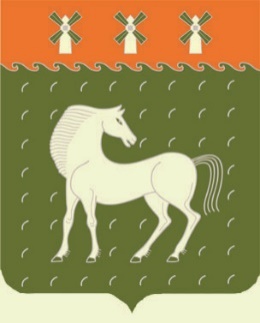 Администрациясельского поселения Соколовский сельсоветмуниципального района Давлекановский районРеспублики Башкортостан453401, Давлекановский район,д. Соколовка, ул. Школьная, 14.Администрациясельского поселения Соколовский сельсоветмуниципального района Давлекановский районРеспублики Башкортостан453401, Давлекановский район,д. Соколовка, ул. Школьная, 14.ҠАРАРҠАРАРҠАРАР              ПОСТАНОВЛЕНИЕ              ПОСТАНОВЛЕНИЕ« 1» марта  2022 й.« 1» марта  2022 й.« 1» марта  2022 й.       № 2              « 1»  марта  2022 г.              « 1»  марта  2022 г.Основание для начала административной процедурыСодержаниеадминистративных действийСрок выполнения административных действийДолжностное лицо, ответственное за выполнениеадминистративного действияКритерии принятия решенияРезультатадминистративного действия, способфиксации12345561. Прием и регистрация заявления на предоставление муниципальной услуги 1. Прием и регистрация заявления на предоставление муниципальной услуги 1. Прием и регистрация заявления на предоставление муниципальной услуги 1. Прием и регистрация заявления на предоставление муниципальной услуги 1. Прием и регистрация заявления на предоставление муниципальной услуги 1. Прием и регистрация заявления на предоставление муниципальной услуги 1. Прием и регистрация заявления на предоставление муниципальной услуги Поступление в Уполномоченный орган заявления идокументов, указанных в пункте 2.8 Административного  регламента предоставления муниципальной услуги «Заключение соглашения                   об установлении сервитута в отношении земельных участков, находящихся в муниципальной собственности» (далее соответственно – Заявление, документы, Административный   регламент)Проверка личности и полномочий лица, обратившегося за муниципальной услугой (в случае личного обращения в Уполномоченный орган);прием и регистрация документов, в том числе поступивших почтовым отправлением, через Республиканское государственное автономное учреждение Многофункциональный центр предоставления государственных и муниципальных услуг (далее – РГАУ МФЦ), на электронную почту  и посредством Портала государственных и муниципальных услуг (функций) Республики Башкортостан (далее – РПГУ)1 рабочий деньДолжностное лицо Уполномоченного органа, ответственное  за регистрацию корреспонденцииНаличие/отсутствие оснований, предусмотренных пунктами 2.14 и 2.15 Административного регламентаНаличие/отсутствие оснований, предусмотренных пунктами 2.14 и 2.15 Административного регламентаПрием документов;регистрация Заявления в системе делопроизводства (присвоение номера и датирование); назначение  должностного лица Уполномоченного органа, ответственного за предоставление  муниципальной услуги (далее – лицо, ответственное за предоставление муниципальной услуги), и передача ему документов;отказ в приеме документов:в случае личного обращения в Уполномоченный орган по основаниям, указанным в пункте 2.14 Административного регламента, – в устной форме или по желанию заявителя в письменной форме, согласно Приложению № 4 к Административному регламенту;– в случае обращения посредством РПГУ по основаниям, указанным в пункте 2.15 Административного регламента, – в форме электронного документа, направленного в личный кабинет заявителя на РПГУ;– в случае обращения посредством электронной почты по основаниям, указанным в пункте 2.15 Административного регламента – в форме электронного документа, направленного на электронную почту заявителя 2. Проверка комплектности и рассмотрение документов, формирование и направление межведомственных запросов в органы (организации), участвующие в предоставлении муниципальной услуги2. Проверка комплектности и рассмотрение документов, формирование и направление межведомственных запросов в органы (организации), участвующие в предоставлении муниципальной услуги2. Проверка комплектности и рассмотрение документов, формирование и направление межведомственных запросов в органы (организации), участвующие в предоставлении муниципальной услуги2. Проверка комплектности и рассмотрение документов, формирование и направление межведомственных запросов в органы (организации), участвующие в предоставлении муниципальной услуги2. Проверка комплектности и рассмотрение документов, формирование и направление межведомственных запросов в органы (организации), участвующие в предоставлении муниципальной услуги2. Проверка комплектности и рассмотрение документов, формирование и направление межведомственных запросов в органы (организации), участвующие в предоставлении муниципальной услуги2. Проверка комплектности и рассмотрение документов, формирование и направление межведомственных запросов в органы (организации), участвующие в предоставлении муниципальной услугиПакет зарегистрированных документов, поступивших лицу, ответственному за предоставление  муниципальной услугиПроверка зарегистрированных документов на предмет комплектности и наличия оснований отказа в приеме Заявления к рассмотрению1 рабочий деньЛицо, ответственное за предоставление муниципальной услуги---Пакет зарегистрированных документов, поступивших лицу, ответственному за предоставление  муниципальной услугиПодготовка, согласование и направление заявителю уведомления Уполномоченного органа об отказе в приеме документов, необходимых для предоставления муниципальной услуги, с указанием причины принятого решенияНе позднее 5 рабочих дней со дня поступления Заявления в Уполномоченный органЛицо, ответственное за предоставление муниципальной услугиНаличие оснований, предусмотренных пунктом 2.14 Административного регламентаНаличие оснований, предусмотренных пунктом 2.14 Административного регламентаПодписанное и зарегистрированное уведомление Уполномоченного органа об отказе в приеме документов, необходимых для предоставления муниципальной услуги, с указанием причины принятого решения, направленное (выданное) заявителю способом, указанным в Заявлении Пакет зарегистрированных документов, поступивших лицу, ответственному за предоставление  муниципальной услугиФормирование и направлениемежведомственных запросовВ день поступления зарегистрированных документов лицу, ответственному за предоставление  муниципальной услуги Лицо, ответственное за предоставление  муниципальной услугиОтсутствие оснований, предусмотренных пунктом 2.14 Административного регламента;непредставление заявителем по собственной инициативе документов, необходимых для предоставления муниципальной услуги, находящихся в распоряжении государственных органов (организаций)Отсутствие оснований, предусмотренных пунктом 2.14 Административного регламента;непредставление заявителем по собственной инициативе документов, необходимых для предоставления муниципальной услуги, находящихся в распоряжении государственных органов (организаций)Направление межведомственных запросов в органы (организации), предоставляющие документы (сведения), предусмотренные пунктом 2.9 Административного регламента, в том числе с использованием единой системы межведомственного электронного взаимодействия и подключаемых к ней региональных систем межведомственного электронного взаимодействия;внесение записи в Журнал регистрации исходящих межведомственных запросов и поступивших на них ответовПакет зарегистрированных документов, поступивших лицу, ответственному за предоставление  муниципальной услугиПолучение ответов на межведомственные запросы,рассмотрение документовНе позднее 5 рабочих дней со дня направления межведомственных запросов в орган или организацию, предоставляющие документы и информацию, если иные сроки не предусмотрены законодательством РФ и РБ---Получение документов (сведений), необходимых для предоставления муниципальной услуги и не представленных заявителем по собственной инициативе;внесение записи в Журнал регистрации исходящих межведомственных запросов и поступивших на них ответов;формирование комплекта документов3. Принятие решения о предоставлении результата муниципальной услуги (уведомление о возможности заключения соглашения об установлении сервитута в предложенных заявителем границах либо предложение о заключении соглашения об установлении сервитута в иных границах с приложением схемы границ сервитута на кадастровом плане территории, либо проект соглашения об установлении сервитута, либо уведомление об отказе установлении сервитута)3. Принятие решения о предоставлении результата муниципальной услуги (уведомление о возможности заключения соглашения об установлении сервитута в предложенных заявителем границах либо предложение о заключении соглашения об установлении сервитута в иных границах с приложением схемы границ сервитута на кадастровом плане территории, либо проект соглашения об установлении сервитута, либо уведомление об отказе установлении сервитута)3. Принятие решения о предоставлении результата муниципальной услуги (уведомление о возможности заключения соглашения об установлении сервитута в предложенных заявителем границах либо предложение о заключении соглашения об установлении сервитута в иных границах с приложением схемы границ сервитута на кадастровом плане территории, либо проект соглашения об установлении сервитута, либо уведомление об отказе установлении сервитута)3. Принятие решения о предоставлении результата муниципальной услуги (уведомление о возможности заключения соглашения об установлении сервитута в предложенных заявителем границах либо предложение о заключении соглашения об установлении сервитута в иных границах с приложением схемы границ сервитута на кадастровом плане территории, либо проект соглашения об установлении сервитута, либо уведомление об отказе установлении сервитута)3. Принятие решения о предоставлении результата муниципальной услуги (уведомление о возможности заключения соглашения об установлении сервитута в предложенных заявителем границах либо предложение о заключении соглашения об установлении сервитута в иных границах с приложением схемы границ сервитута на кадастровом плане территории, либо проект соглашения об установлении сервитута, либо уведомление об отказе установлении сервитута)3. Принятие решения о предоставлении результата муниципальной услуги (уведомление о возможности заключения соглашения об установлении сервитута в предложенных заявителем границах либо предложение о заключении соглашения об установлении сервитута в иных границах с приложением схемы границ сервитута на кадастровом плане территории, либо проект соглашения об установлении сервитута, либо уведомление об отказе установлении сервитута)3. Принятие решения о предоставлении результата муниципальной услуги (уведомление о возможности заключения соглашения об установлении сервитута в предложенных заявителем границах либо предложение о заключении соглашения об установлении сервитута в иных границах с приложением схемы границ сервитута на кадастровом плане территории, либо проект соглашения об установлении сервитута, либо уведомление об отказе установлении сервитута)Сформированный комплект документовРассмотрение документов, в том числе полученных по межведомственным запросам;подготовка, согласование и подписание уполномоченным лицом уведомления о возможности заключения соглашения об установлении сервитута в предложенных заявителем границах, либо проекта письма с предложением о заключении соглашения об установлении сервитута в иных границах с приложением схемы границ сервитута на кадастровом плане территории, либо проекта соглашения об установлении сервитута, либо уведомления об отказе в установлении сервитута 25 календарных дней со дня поступления Заявления и документов Лицо, ответственное за предоставление муниципальной услугиНаличие (отсутствие) оснований для отказа в предоставлении муниципальной услуги, предусмотренных пунктом 2.17 Административного регламентаНаличие (отсутствие) оснований для отказа в предоставлении муниципальной услуги, предусмотренных пунктом 2.17 Административного регламентаПодписанное и зарегистрированное уведомление о возможности заключения соглашения об установлении сервитута в предложенных заявителем границах, либо письмо с предложением о заключении соглашения об установлении сервитута в иных границах с приложением схемы границ сервитута на кадастровом плане территории, либо проект соглашения об установлении сервитута, либо уведомление об отказе в установлении сервитута4. Направление (выдача) результата предоставления муниципальной услуги (уведомление о возможности заключения соглашения об установлении сервитута в предложенных заявителем границах, либо предложение о заключении соглашения об установлении сервитута в иных границах с приложением схемы границ сервитута на кадастровом плане территории, либо проект соглашения об установлении сервитута, либо уведомление об отказе установлении сервитута)4. Направление (выдача) результата предоставления муниципальной услуги (уведомление о возможности заключения соглашения об установлении сервитута в предложенных заявителем границах, либо предложение о заключении соглашения об установлении сервитута в иных границах с приложением схемы границ сервитута на кадастровом плане территории, либо проект соглашения об установлении сервитута, либо уведомление об отказе установлении сервитута)4. Направление (выдача) результата предоставления муниципальной услуги (уведомление о возможности заключения соглашения об установлении сервитута в предложенных заявителем границах, либо предложение о заключении соглашения об установлении сервитута в иных границах с приложением схемы границ сервитута на кадастровом плане территории, либо проект соглашения об установлении сервитута, либо уведомление об отказе установлении сервитута)4. Направление (выдача) результата предоставления муниципальной услуги (уведомление о возможности заключения соглашения об установлении сервитута в предложенных заявителем границах, либо предложение о заключении соглашения об установлении сервитута в иных границах с приложением схемы границ сервитута на кадастровом плане территории, либо проект соглашения об установлении сервитута, либо уведомление об отказе установлении сервитута)4. Направление (выдача) результата предоставления муниципальной услуги (уведомление о возможности заключения соглашения об установлении сервитута в предложенных заявителем границах, либо предложение о заключении соглашения об установлении сервитута в иных границах с приложением схемы границ сервитута на кадастровом плане территории, либо проект соглашения об установлении сервитута, либо уведомление об отказе установлении сервитута)4. Направление (выдача) результата предоставления муниципальной услуги (уведомление о возможности заключения соглашения об установлении сервитута в предложенных заявителем границах, либо предложение о заключении соглашения об установлении сервитута в иных границах с приложением схемы границ сервитута на кадастровом плане территории, либо проект соглашения об установлении сервитута, либо уведомление об отказе установлении сервитута)4. Направление (выдача) результата предоставления муниципальной услуги (уведомление о возможности заключения соглашения об установлении сервитута в предложенных заявителем границах, либо предложение о заключении соглашения об установлении сервитута в иных границах с приложением схемы границ сервитута на кадастровом плане территории, либо проект соглашения об установлении сервитута, либо уведомление об отказе установлении сервитута)Подписанное и зарегистрированное уведомление о возможности заключения соглашения об установлении сервитута в предложенных заявителем границах либо письмо с предложением о заключении соглашения об установлении сервитута в иных границах с приложением схемы границ сервитута на кадастровом плане территории, либо проект соглашения об установлении сервитута, либо уведомление об отказе в установлении сервитутаИнформирование заявителя (представителя) РГАУ МФЦ о дате, времени и месте выдачи результата муниципальной услуги;выдача (направление) заявителю (представителю) результата муниципальной услуги3 календарных дня, но не позднее 30 календарных дней со дня поступления Заявления и документовЛицо, ответственное за предоставление муниципальной услуги;должностное лицо Уполномоченного органа, ответственное за регистрацию корреспонденции--Подписанное и зарегистрированное уведомление о возможности заключения соглашения об установлении сервитута в предложенных заявителем границах, либо письмо с предложением о заключении соглашения об установлении сервитута в иных границах с приложением схемы границ сервитута на кадастровом плане территории, либо проект соглашения об установлении сервитута, либо уведомление об отказе в установлении сервитута, направленное(-ый) (выданное(-ый) заявителю (представителю) следующими способами:- в виде бумажного документа, который заявитель (представитель) получает непосредственно в Уполномоченном органе (в случае подачи заявления и документов непосредственно в Уполномоченный орган, почтовым отправлением либо в форме электронных документов посредством РПГУ, электронной почты);- в виде бумажного документа, который направляется заявителю (представителю) по адресу, указанному в Заявлении (в случае подачи заявления и документов непосредственно в Уполномоченный орган, либо в форме электронных документов посредством РПГУ, электронной почты);- в виде бумажного документа, который заявитель получает непосредственно в РГАУ МФЦ (в случае подачи заявления и документов непосредственно в РГАУ МФЦ);- в виде электронного документа, который направляется заявителю (представителю) в личный кабинет на РПГУ (обеспечивается одновременно при подаче заявления и документов в форме электронных документов посредством РПГУ, электронной почты и если результатом предоставления муниципальной услуги является либо уведомление о возможности заключения соглашения об установлении сервитута в предложенных заявителем границах, либо предложение о заключении соглашения об установлении сервитута в иных границах с приложением схемы границ сервитута на кадастровом плане территории, либо уведомление об отказе в установлении сервитута).В случае подачи Заявления и документов в форме электронных документов посредством РПГУ или электронной почты выдача (направление) подписанного проекта соглашения об установлении сервитута в отношении земельного участка, находящегося в собственности Республики Башкортостан или государственная собственность на который не разграничена, осуществляется (по выбору заявителя):– в виде бумажного документа, который заявитель получает непосредственно в Уполномоченном органе;– в виде бумажного документа, который направляется заявителю посредством почтового отправления5. Принятие решения о предоставлении результата муниципальной услуги (проект соглашения об установлении сервитута)5. Принятие решения о предоставлении результата муниципальной услуги (проект соглашения об установлении сервитута)5. Принятие решения о предоставлении результата муниципальной услуги (проект соглашения об установлении сервитута)5. Принятие решения о предоставлении результата муниципальной услуги (проект соглашения об установлении сервитута)5. Принятие решения о предоставлении результата муниципальной услуги (проект соглашения об установлении сервитута)5. Принятие решения о предоставлении результата муниципальной услуги (проект соглашения об установлении сервитута)5. Принятие решения о предоставлении результата муниципальной услуги (проект соглашения об установлении сервитута)5. Принятие решения о предоставлении результата муниципальной услуги (проект соглашения об установлении сервитута)Поступление уведомления о постановке на кадастровый учет частей земельных участков, в отношении которых устанавливается сервитут, в Уполномоченный орган в устной, письменной форме или в форме электронного документа, направленного на электронную почту Уполномоченного органа (далее – уведомление)Поступление уведомления о постановке на кадастровый учет частей земельных участков, в отношении которых устанавливается сервитут, в Уполномоченный орган в устной, письменной форме или в форме электронного документа, направленного на электронную почту Уполномоченного органа (далее – уведомление)Подготовка, согласование и подписание проекта соглашения об установлении сервитута в отношении земельного участка, находящегося в муниципальной собственности25 календарных дней со дня поступления уведомленияЛицо, ответственное за предоставление муниципальной услугиЛицо, ответственное за предоставление муниципальной услуги-Подписанный проект соглашения об установлении сервитута в отношении земельного участка, находящегося в муниципальной собственности 6. Направление (выдача) результата предоставления муниципальной услуги (проект соглашения об установлении сервитута)6. Направление (выдача) результата предоставления муниципальной услуги (проект соглашения об установлении сервитута)6. Направление (выдача) результата предоставления муниципальной услуги (проект соглашения об установлении сервитута)6. Направление (выдача) результата предоставления муниципальной услуги (проект соглашения об установлении сервитута)6. Направление (выдача) результата предоставления муниципальной услуги (проект соглашения об установлении сервитута)6. Направление (выдача) результата предоставления муниципальной услуги (проект соглашения об установлении сервитута)6. Направление (выдача) результата предоставления муниципальной услуги (проект соглашения об установлении сервитута)6. Направление (выдача) результата предоставления муниципальной услуги (проект соглашения об установлении сервитута)Подписанный проект соглашения об установлении сервитута в отношении земельного участка, находящегося в муниципальной собственности Подписанный проект соглашения об установлении сервитута в отношении земельного участка, находящегося в муниципальной собственности Информирование заявителя (представителя) РГАУ МФЦ о дате, времени и месте выдачи результата муниципальной услуги;выдача (направление) заявителю (представителю) результата муниципальной услуги3 календарных дня, но не позднее 30 календарных дней со дня поступления уведомленияЛицо, ответственное за предоставление муниципальной услуги;должностное лицо Уполномоченного органа, ответственное за регистрацию корреспонденцииЛицо, ответственное за предоставление муниципальной услуги;должностное лицо Уполномоченного органа, ответственное за регистрацию корреспонденции-Подписанный и зарегистрированный проект соглашения об установлении сервитута в отношении земельного участка, находящегося в муниципальной собственности, направленный (выданный) заявителю (представителю) следующими способами:- в виде бумажного документа, который заявитель (представитель) получает непосредственно в Уполномоченном органе (в случае подачи заявления и документов непосредственно в Уполномоченный орган, почтовым отправлением либо в форме электронных документов посредством РПГУ, электронной почты);- в виде бумажного документа, который направляется заявителю (представителю) посредством почтового отправления (в случае подачи заявления и документов непосредственно в Уполномоченный орган, почтовым отправлением либо в форме электронных документов посредством РПГУ, электронной почты);- в виде бумажного документа, который заявитель получает непосредственно в РГАУ МФЦ (в случае подачи заявления и документов непосредственно в РГАУ МФЦ)